BackgroundCorona virus is a large family virus causing respiratory illness from common cold to more severe illness similar to novel MERS-CoV detected in 2012 in Saudi Arabia and SARS-CoV in China in 2002. The novel corona virus (COVID-19) was first detected from the outbreak of unexplained viral pneumonia in Wuhan city, Hubei Province in China and reported to the WHO China Country Office on 31st December 2019. The common signs and symptoms are fever, cough, sore throat and shortness of breath and breathing difficulties. However, in some cases, it manifests as severe infections leading to pneumonia, severe acute respiratory syndrome, kidney failure and even death.Initially, many patients from the outbreak epicenter, Wuhan city, China reportedly had some epidemiological link to a large seafood and animal market, suggesting spillover of the virus from animal to human. However, with the evolution of the disease epidemic, it is being recently reported that increased number of confirmed cases having no exposure to animal markets, indicating person-to-person transmission.In order to mount effective and efficient response to COVID-19 in the country, the District Preparedness and Response Plan (DPRP) for COVID-19 is prepared with the objective to prepare and response effectively against the COVID-19. In addition, the plan will also help to enhance response in surveillance, detect, control and prevent, response, investigate and recover from COVID-19 epidemic. The plan is a dynamic document and shall be reviewed and updated as and when necessary by the District Task Team (DTT) for COVID-19.This DPRP is linked and aligned to the National Preparedness and Response Plan developed by the Ministry of Health which is in line to Health Emergency and Disaster Contingency Plan 2016 and National Disaster Management Act 2013. The DPRP will be activated depending on the types of emergency.Staging of COVID-19 outbreakThe Ministry of Health, Bhutan define the stages/phases of the COVID-19 as shown below in the table 1. At this stage, the country is in Orange stage.Current stage  Green  Yellow  Orange Red	Table 1: Stages/Phases of COVID-19District Incident command structureThe District Incident Command Structure (DICS) shall be the highest decision-making body in the district for COVID-19 emergency. The DICS shall be responsible for the command, control and coordination during preparedness, response and recovery operations. The DICS shall be activated during the declaration of epidemic of COVID-19 by HEMC.Team composition of DICSTerms of Reference:A. PREPAREDNESSApprove the plan, policies, guidelines, hazard/risk maps and SOPs on health for COVID-19Coordinate with NDMA& HEMC on the COVID-19 emergency managementUpdate and declare different phases of pandemic at district levelTake decision on travel advisory/ press release in coordination with NDMAEnsure the adequacy, timeliness, and relevance of communication activities are in placeEnsure that appropriate training of relevant staff and stakeholders are conducted, and medical equipment, supplies and facilities are in place Facilitate to conduct simulations and mock drills on different types of disasters and health emergenciesReview, monitor and verify the readiness and implementation of the contingency plan Identify the key stakeholders for effective implementation of the COVID-19 Emergency preparedness and Response Plan B. RESPONSE PHASEActivate DICS and different desk in affected areasReview and provide policy and technical decision related to all response measures (Notification, isolation, quarantine, case management, travel advisory, movement restriction, and logistic support) through proper planning.Coordinate and mobilize resources (technical & financial support) from stakeholder and national level (MoH for medical supplies and NDMA for finance)Provide updates to NDMA& HEMCMaintain liaison with relevant sectors including government, and non-governmental organizationsDeactivates DICS and conduct debriefing.For the effective management of the COVID-19, the command, communication and coordination shall be followed as shown in the following figure 1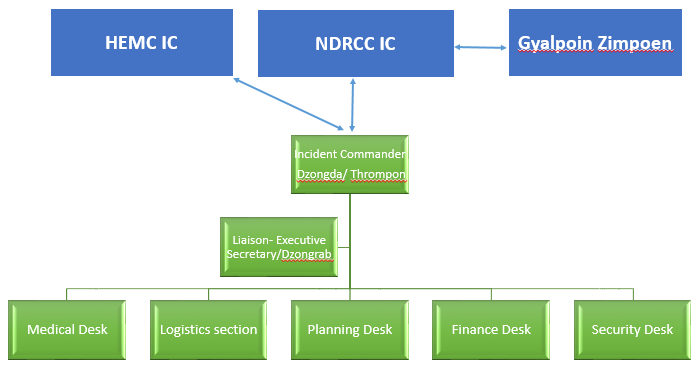 Figure1: District Incident Command Structure for COVID-19 linked to NDMAIncident CommanderTharchin Lhendup, Dzongdag – 17760188Karma Sherab Tobgay, Thrompon - 17111039The IC is responsible for overseeing the overall development of preparedness strategies and tactics for COVID-19 during the peace time and implementation of response actions based on the different COVID-19 staging. Terms of Reference:Act as the overall command and control of DICSChair the DICS meeting(s)Establish immediate prioritiesTake critical decision and give directionsUpdate His Majesty’s Secretariat, NDMA& HEMCEnsure team member of DICS carry out their TORCOVID-19 Secretariat:Wangchuk – Sr. Planning Officer (17801734)-Team LeaderKezang Yuden – ICT Officer (17567433)Yonten Phuntsho – Dzongkhag Disaster Management Officer (17720579)Yeshi Wangchuk – Legal Officer (17464015)Pema Thinley – Accountant (17851053)   Terms of Reference:Coordinate and facilitate preparation of Incident Action Plan (IAP)Coordinate the conduct of COVID-19 Task Force Meeting, keep minutes of the meeting, share minutes of the meeting with TFM, follow up on the resolution and present to the Task Force for necessary actionCoordinate and facilitate incident tactical operationUpdate on the status of resources Coordinate and maintain updated document and submit to the IC/liaison OfficerSafeguarding of documents related to the incidentFollow up and compile expenditure bills related to COVID-19 and submit to the finance desk for necessary actionPerform works as and when assigned by the Incident Commander Risk communication and media management staff:Public Information: Responsible for advising the incident commander on risk communication, information dissemination and media relations. He/she shall obtain information from relevant unit in the MoH and provides information to the planning section, the community and the media.LiaisonBirkha Bdr. , Drangpon – 17765559Pema Dorji, Dzongrab – 17672183Tobgay Chedup, Thromde, ES – 17607620 terms of reference:Assist the Incident Commander in overseeing the overall coordination and execution of responsibilities by various desk officials as per their terms of referenceProvide direction/guidance and support to desk officials while carrying out their functionsLiaise with other supporting organizations like representatives of other governmental agencies, NGOs and private entities involved in the incidentIncident Operation Center: 1192Rigzen Lhendup – Sr. Dz. EO/Team Leader (17987775)Chorten Gyeltshen – Dy. CDAO (17668400)B.N. Sharma – Dy. CDLO (17732032)terms of reference:Act as the chain of communication Coordinate with the inter Dzongkhag control room for disseminating information as quickly as possible for timely actionBe the first contact point for all the desks in the command systemLiaise closely with all other functionaries under the incident command system and share information for more accuracy    District Technical Working GroupThe Technical Working Group (TWG) shall comprise of following technical personnel in     providing technical assistance to DICS:         Team Composition:Dr. Kezang Dorji, CMO– ChairDr. Sherab Phuentsho, BAFRA- Co-chairPema Tshewang, Sr. DHO- MemberWangchuk, Sr. PO- MemberDr. Kinzang Chedup, Livestock   terms of reference:Provide technical guidance to the DICS for COVID-19 managementDevelop, review and update on outbreak, epidemic or pandemic situation (districts,  national & global)Review and recommend the requirement of emergency equipment, medicines and supplies for COVID-19 management Conduct risk assessment and management on the eventReview and recommend COVID-19 DPRP including  plans, guidelines, and SOPs Any other technical task assigned by the DICSPlanning deskWangchuk, Sr. DPO/Team leader – 17801734Cheda Jamtsho, TPO – 17823195 terms of reference:Coordinate and facilitate preparation of Incident Action Plan (IAP)Coordinate and facilitate incident tactical operationMaintain status of resources Coordinate and facilitate documentation of updates on the incidentMaintain and display situation status Situation and Documentation Unit:Yonten Phuntsho, Disaster Focal Officer/Team Leader – 17720579Yeshi Wangchuk, Legal officer – 17464015terms of reference:Responsible for collection, organization and analysis of status on the incident Responsible for record keeping and safeguarding of documents related to the incidentAttend meeting and update reports pertaining to the incident for necessary actionEnsure that detailed reports and regular updates on the incident are submitted to the incident commanderResource Tracking Unit:Kelzang Jigme, IA/Team leader – 17476138Thuji Pem, IA, Thromde-17848235terms of reference:Responsible for tracking resources assigned for the incident and their status (assigned, available, out of service)Maintain details records of the resources dailyCoordination with School Unit:Ngawang Tshering, CDEO/Team Leader – 17567495Dorji Gyelpo, TEO – 17780534  terms of reference:Responsible for identifying, setting up of quarantine facilities at schools other than Thromde SchoolsPrepare and submit a report on the condition and accommodation capacity of the identified quarantine facilitiesIdentify cooks, servers and cleanersResponsible for coordinating and managing school facilities required for quarantine.Responsible for identifying school infrastructure other than Thromde Schools for quarantine purposelogistic deskSonam Tobgay, Procurement Officer/Team Leader – 17512577                                        Dechen Dema, Thromde Procurement Officer – 17978647terms of reference:Provide support for setting up of quarantine facilitiesCoordinate food & other essential suppliesCoordinate and prepare a procurement tactical Coordinate arrangement of transportation servicesDelegate administrative and financial authorities to work in emergencies with minimum procedure under overall guidance and supervision of the designated officialsResponsible for arrangements for adequate food/water supplies at the incidenceQuarantine Unit:Dorji Gyelpo, TEO/Team Leader – 17780534Ngawang Tshering, CDEO – 17567495 terms of reference:Responsible for identifying quarantine facilities within ThromdePrepare and submit a report on the condition and accommodation capacity of the identified quarantine facilitiesIdentify cooks, servers and cleanersLiaise with the officials responsible for logistics for necessary arrangement of basic amenities Report the mapped quarantine facilities to IC    Report the mapped quarantine facilities to IC    Transportation Unit:Kinley Wangchuk, Offtg. RTO/Team leader – 17771020Tandin Gyeltshen, Base Incharge -17839450    terms of reference:Mapping of all buses and light vehicles registered with GovernmentMapping of Taxis and other private vehicles to be used during emergencyMobilize and arrange transportation for the incidenceFacilitate vehicles as per the command of ICCoordinate with evacuation team for patient transfer Maintain adequate fuel for transportation in coordination with logistic officer Arrange additional transportation as per the requirement Identify and maintain link with relevant agencies such as RBP, Thromde, Taxi Association and Regional Offices Report all the incidences to the logistic Officer Prepare roster and designate the vehicles and drivers for various purposesFood & Supplies Unit:1.   Pema Wangchuk, FCB Manager/Team Leader – 176103152.   Aiman Mahat, RD, Regional Trade -177295133.   BN Sharma, CDLO-777535534.    Chorten Gyeltshen – Dy. CDAO -17668400terms of reference:Ensure adequate food reserve at least for 3 months Provide food supplies to whole DzongkhagLiaise with District Livestock and Agriculture for mapping of local food productsEnsure food prices are controlledEnsure availability of essential household items and identification of whole sale dealers.Communication Unit:1.  Kezang Eden, IT, - Team Leader2.  Nar Bdr. Chhetri, Telecom-171130823.  Yenten Jamtsho, Tcell-77109494terms of reference:Overall coordinator for communication systemEstablish Wifi and internet connection in all the flu clinic, isolation and quarantine centresSolve any issues related to it and communication systemCremation Services Unit:1.    Pema Wangda, CO – 176764082.    Ngedup Dorji, Dental Technician-176691903.    Zung Gyeltshen, Cleaner-17235460  terms of reference:Coordinate with Lams and Pundits for cremation Coordinate with relevant sectors for above mentioned purposeCoordinate with NRDCL for fire woodsMobilize vehicle for carrying dead bodyCoordinate with the medical desk and other relevant desk for preparation of dead body.Finance Desk:Lekden Wangchuk, Thromde, Finance Officer/Team Leader-17113275Jigme Chezom, AFO – 17678607  terms of reference:Responsible for preparation of all costing for logistic and infrastructure arrangementsPrepare and submit the bill of accounts to the authorityProvide regular update to DISC on the status of financial arrangement and expenditureAssess and compile proposed budget requirement from DNB, MoFDelegate administrative and financial authorities to work in emergencies with minimum procedure under overall guidance and supervision of the designated officialsWaste Management:Sachin Limbu, Dzongkhag Environmental Officer/ Team Leader:17774440Sonam Choden, Thromde Environmental Officer:17504282Coordinate with health, disinfect and dispose wasteIdentify HR for collecting and disposing wasteMonitor waste management Segregate waste into infectious and non-infectious in coordination with health Arrange rubbish bin in all the quarantine centers with different color coding for segregationSafely transport waste and dispose to landfill site  Security DeskColonel Rinzin Dorji: Team LeaderCol. Tshering Dorji, RBAMaj. Kuenchap, OCMaj. Choki PhuntshoMaj. Karma Norbu, RBA, DeotahngTerms of Reference:Provide border security at the gate during preparedness and response phaseControl vehicle traffic at the entrance gateImplement Lock down response actionCarry out border surveillanceContact tracing during surgeDeliver essential at the doorstep if surge is requiredProvide personal security to health workers during contact tracing. Provide security to quarantine and Isolation facilities as per Hospital Contingency PlanRBA to lead the border/International border securityMedical DeskDr. Kezang Dorji, CMO,  Chief of Medical DeskPema Tshewang, DHO, Alternate Chief of Medical DeskTerms of Reference:Coordinate and implement all health and medical response including screening, contact tracing, case management and diagnosis Update the health update to the Incident Commander and HEMCLiaise and coordinate response activities with the other teams/sectionsQuarantine all close contacts of the COVID-19 cases; and isolation of all the suspected and COVID-19 positive cases Treatment and management of all COVID-19 positive cases as per the WHO Clinical Management Guideline and National ProtocolEnsure availability and timely supply of adequate medical itemsLiaise (Point of contact) with other relevant sectorUnder the medical desk, there are four key sub rapid response team for COVID-19 as given in the Figure 3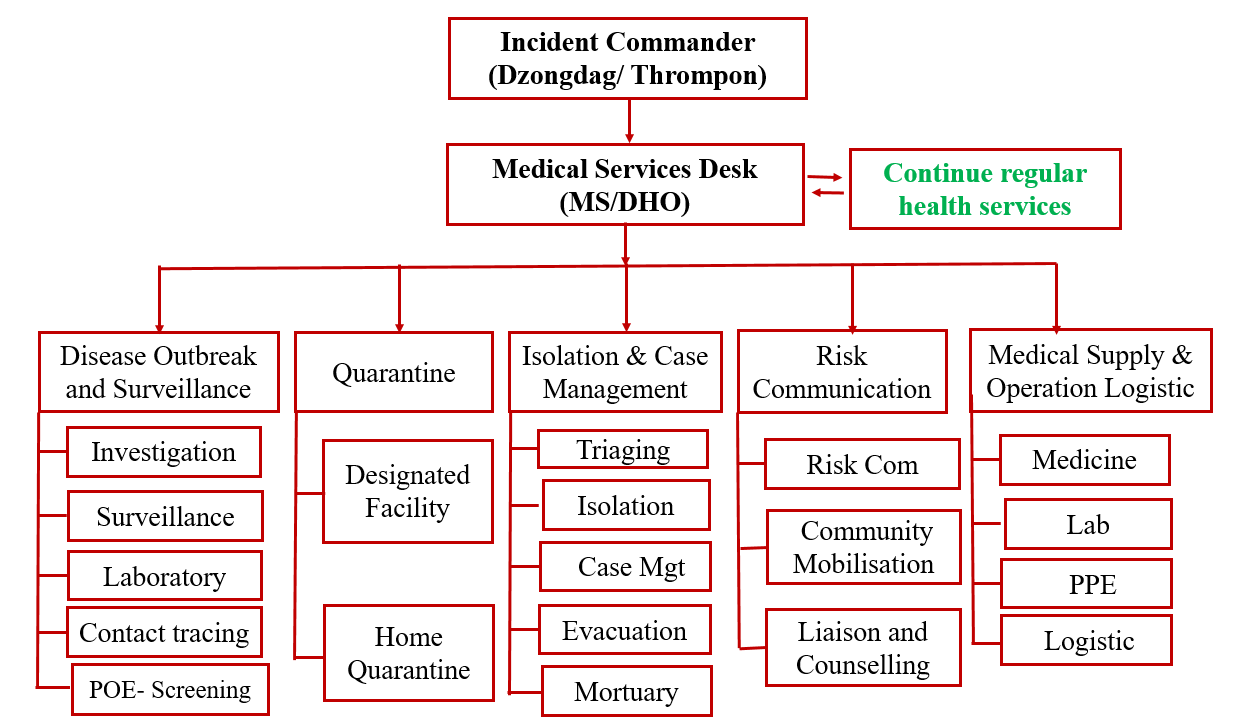 Figure 3: Command Structure of Medical Desk for COVID-19Outbreak Investigation & Surveillance Unit:Mon BDR, LO, Team leader:17490068Jigme Tenzin, TB incharge:17707106Dorji, Laboratory TechnicianTerms of Reference:Carry out the investigation of all the cases fulfilling case definition for suspected casesCarry out the contact tracing of all close contact of COVID-19 confirmed case Active case findings from the community/ locality/ hospital from the where the confirmed cases were detected. Sample collection, packaging and transport of the suspected cases for laboratory confirmation  Symptomatic screening of all the incoming personnel from the air and ground crossingProvide the list contacts to the Local Quarantine team &National Enhance ILI /SARI surveillanceProvide flu clinic servicesProvide regular update to medical desk on surveillance activities, and outbreak investigation activities Assess and provide technical backstopping for surveillance activities, and outbreak investigation activities Coordinate and implement surveillance activities, and outbreak investigationRecommend additional resources for rapid response including supplies and medicinesMake a detailed investigation report with recommendations for follow up Quarantine Unit:Tashi Dema, Pharmacist, Team leaderSita Maya Bhujel, Staff NurseChokey Dema, Staff NurseYeshi Yuden, Staff NurseTerms of Reference:Collect the list of contacts from the Surveillance Team requiring quarantineProvide the requisition of required quarantine facilities to the Logistic team as per the SOPTransfer only primary contacts to the designated quarantine facilities Assign the health team to respective quarantine facilities Monitor the  health status of the quarantined individualCoordinate with RBP to ensure the compliance of effective quarantine measuresIn case signs and symptoms are reported by quarantined persons, notify Incident Commander (IC), Medical desk Chief, Laboratory team and case management teamProvide the list of  individual to be released from the quarantine facilities to the IC, Medical desk chiefMonitor the health of home quarantined persons as per the SOP for Home Quarantine of COVID-19Report to Chief, Medical DeskIsolation & Case management Unit:Dr Kezang Wangdi, MO, Team leaderSangay Lhamo, Ward InchargeNgawang Chophel, Staff NurseThinley Jamtsho, Staff NurseTshering Dorji, Staff NurseTek Bdr Chuwan, Staff NurseNari Maya, CleanerTashi Lhamo, Ward GirlTerms of Reference:Triage and identify COVID-19 cases and admitMaintain and update report to IC on the number of cases, hospitalized, recovered and deaths Assess and appraise the need to mobilize surge capacity (HR, medical supplies and facilities)Coordinate, liaise and manage all activities related to isolation and case managementProvide daily update on the clinical status of the patientIsolate the suspected individual at holding area until the lab results are availableMaintain and update report to IC on the number of cases, hospitalized, recovered and deaths Assess and appraise the need to mobilize surge capacity (HR, medical supplies and facilities)Coordinate, liaise and manage all activities related to isolation and case managementProvide daily update on the clinical status of the patientReferral as per SOPRisk Communication Unit:Choney Dorji, ADHO -  Team leaderMs. Karma Yangchen, PhysiotherapistKarma Wangdi, Sr. HATerms of Reference:Disseminate relevant risk communication materials as shared by the National Risk Communication teamManage and verify the rumors and misinformationSensitize precaution measures on COVID-19 prevention including hand hygiene, cough etiquette to the community and the publicMobilize community to support COVID-19 preventionProvide counselling to the COVID-19 positive persons,  quarantine individuals and general public Medical Supply Unit:Mr. Naseema R chettri, pharmacy- Team leaderTashi DemaSonam TshomoTerms of Reference:	Ensure availability and timely supply of adequate medical supplyProvide regular update to IC & Medical Desk Chief on the status of medical supply Compile, review and recommend the requirement of medical equipment, and  supplies Maintain up to date inventory of equipment, supplies and other materials required to effectively respond to health emergencyFacilitate and mobilize resources for the health response team during the outbreak management Indent the medical supplies for the whole district to respond during surge.Role of Other Relevant agencies/organizationsBhutan Power CooperationTshewang Dorji, BPC Manager/Team leader:17131147Lucky:17387276Thinley-17711081Terms of Reference:Coordinate electrification at PoEs, Quarantine, Isolation FacilitiesEnsure uninterrupted power supply to hospital and other important facilities while preparing and responding to COVID-19Liaise with the logistic Desk for any issues related to power supplyDepartment of immigrationKinzang Namgyal, Regional Director:17673797  Terms of Reference:Fill up the health declaration form for all commuter entering Sjongkhar  from affected countries/places and count the local commuters entering SJ gateProvide advocacy to all commutersReport to RBP team leader during the duty shift and update data to health teamCoordinate with all other Dzongkhag immigration Offices and international airport (Paro) and report to CMO (Hospital).Verify the identity and authenticate all local complaints and report to Medical DeskBhutan Agriculture & Food Regulatory AuthorityDr Sherub Phuntsho, Officer Incharge, - Team Leader.  Terms of Reference:Carry out disinfection and decontamination of quarantine facilityMonitor food hygiene and safety at the quarantine facilityLead the team at Motanga PoEIdentify COVID-19 suspects for Quarantine/IsolationCall Hospital RRT as and when requiredMaintain data of daily commuters as per annexure attached no….Fill up Health declaration form as per annexure attachedPrepare daily roster of all stakeholdersDepartment of revenue and customsTerms of Reference:Provide advocacy on COVID-19 to all commutersThermal scanning of commutersImplement SOPs for the goods and services entering the PoEPreparedness MeasureSurveillanceAs part of the preparedness plan, the following surveillance activities will be carried out:Enhance the existing National Early Warning Alert & Response and Surveillance (NEWARS) in coordination with  the Royal Center for Disease Control (RCDC)Enhance existing Influenza-Like Illness (ILI) and Severe Acute Respiratory Infection (SARI) Update ILI and SARI cases on a daily basis Surveillance Case definition for human with COVID-19For practical purpose, the following case definitions will be used. However, this definition isSubjected to change with evolving disease epidemiology.Suspected Cases:Any patient with fever OR signs/symptoms of lower respiratory tract (cough of shortness of breath) with or without requiring hospitalization AND travel history to affected place/countries within the last 14 days of onset of symptom.Any individual including health worker with fever OR signs/symptoms of lower respiratory tract (cough of shortness of breath) with or without requiring hospitalization AND travel history to affected place/countries within last 14 days of onset of symptom.A patient with severe acute respiratory infection (fever and at least one sign or symptom of respiratory disease, for example, cough or shortness breath) AND requiring hospitalization AND who has no other etiology that fully explains the clinical presentation.Confirmed Cases: Defined as any suspected case as defined above with laboratory confirmation by Real Time PCR assay.Screening at the points of entryScreening at ground crossings (land)All commuters entering the Samdrup Jogkhar gate shall be screened for fever with infrared thermometerIf the person shows fever, he/she will be subjected to further investigations.Any case meeting COVID-19“suspected” case definition shall be sent to the holding area  for isolation, case investigation and sample collection (Case investigation and sample collection form for COVID-19)Any suspected case will be kept under isolation until the laboratory confirmation  On a daily basis the respective team leader at the PoEs shall report the following to the Medical desk:The number of people screenedThe number of people with fever and/or signs/symptoms of lower respiratory illness.Case Findings and ReportingFollowing procedures shall be used for case finding and reporting (Figure 2).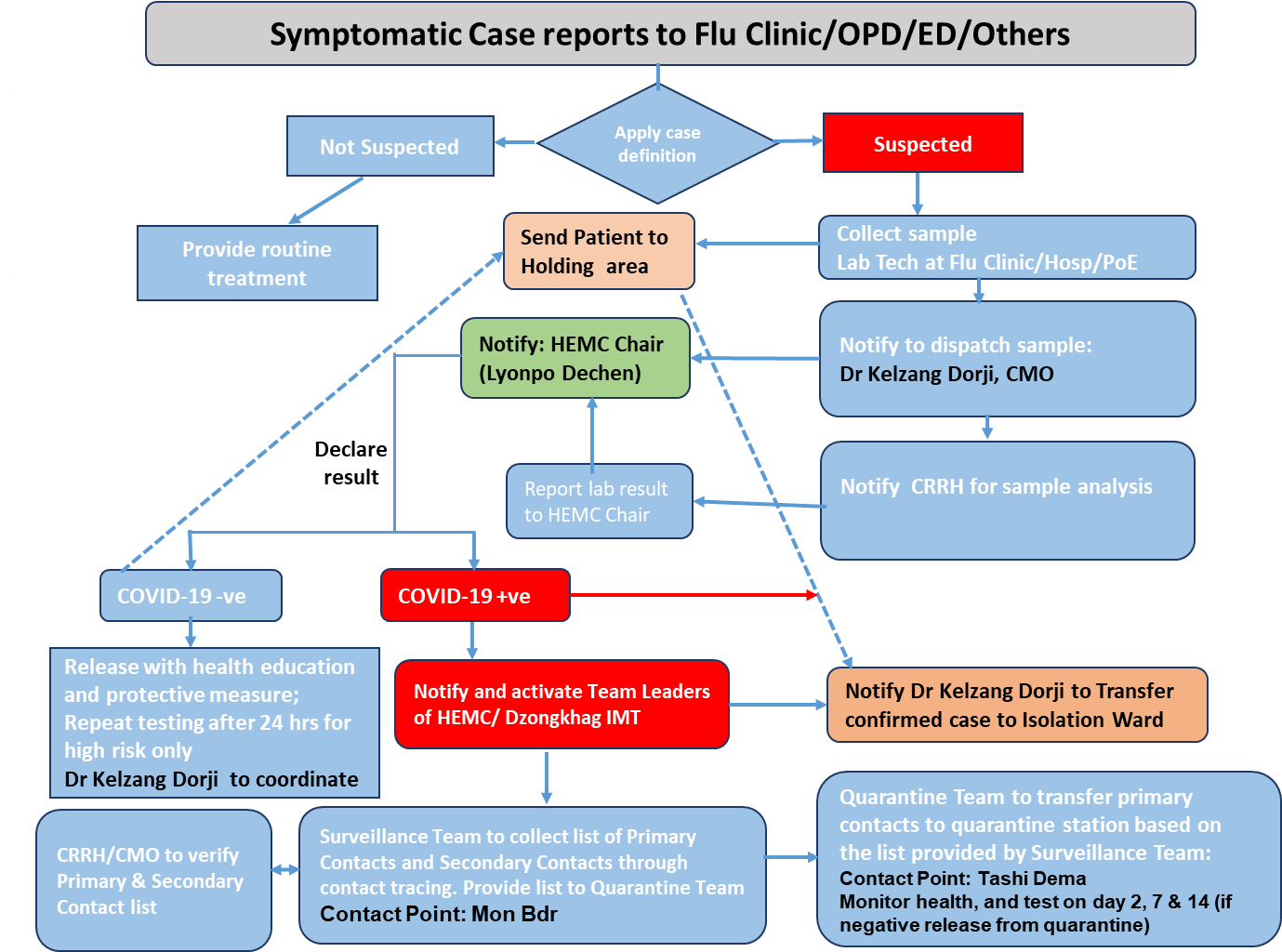 Figure 2: Flowchart for COVID-19 surveillance, sample shipment, case reporting & managementCase Findings and Reporting at the health centersFollowing procedures shall be used for case finding and reporting at the hospital level as reflected in the following figure (Figure 3):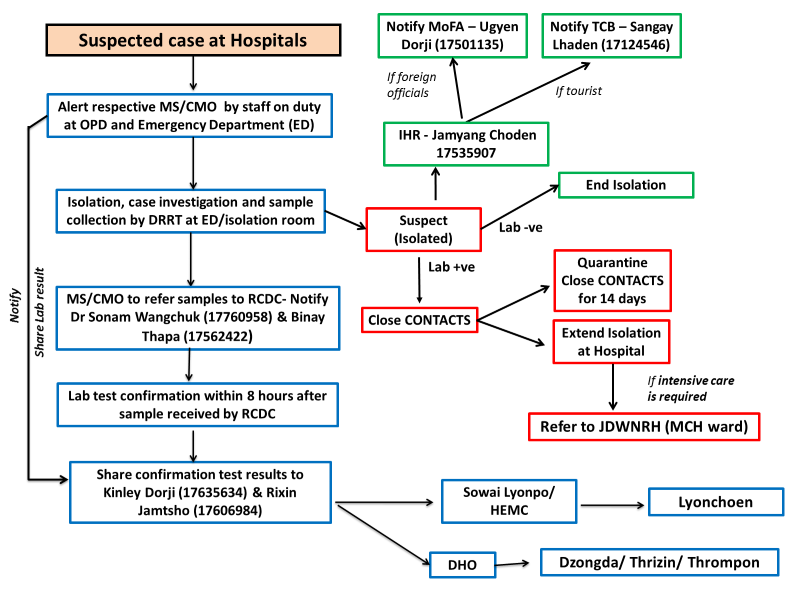 Figure 3: Flowchart for COVID-19 surveillance, sample shipment, case reporting & management at hospitalsThe Screening Protocol for People with Respiratory Illness to detect COVID-19 for JDWNRH is attached in Annexure 7.Sample collection and transportationDesignated health staff shall collect all required samples, store and handle with appropriate infection control measures (Refer “Guideline on sample collection, storage, packaging and shipment of COVID-19 suspected patients”). Samples will be shipped to ERRH, Mongar during the outbreak of COVID-19.Laboratory testingSpecimens shall be processed at the ERRH, Mongar in appropriate laboratory biosafety level as per the prescribed WHO standards and testing guideline algorithm.The team has been identified to perform the test until the COVID-19 infection is no longer a public health concern (as attached in Annexure 3).Outbreak ResponseAs soon as the COVID-19 infection is confirmed by laboratory testing by the ERRH, Mongar, the medical desk shall be immediately activated upon the command of HEMC/DISC.Outbreak Investigation TeamThe suspect case investigation will be carried out using the “Case investigation and sample collection form”.If a COVID-19case is confirmed, a group of experts comprised of epidemiologist, laboratory specialists, clinicians from the National Rapid Response Team will investigate and follow up the case using the recommended WHO standards for First Few Cases (FFX): Cases and Control Investigation Protocol for COVID-19 forms maintained separately by the team. The RRTs shall conduct investigation as follows, regardless of the number of cases:Case investigationAny person fulfilling the surveillance case definition will be subjected to investigation. The case investigation and sample collection form for COVID-19 (Annexure 6) shall be used for this.Contact tracingContact tracing shall be done as per the WHO guideline for all close contacts of the confirmed case and samples shall be collected and tested as for suspected cases. The Contact Tracing form (Annexure 10) shall be used for this.Contacts of confirmed cases in outpatient department (OPD)Identify and list contactsMonitor the case for 14 dayssymptomatic: isolate, test and treat for COVID-19asymptomatic: stop monitoring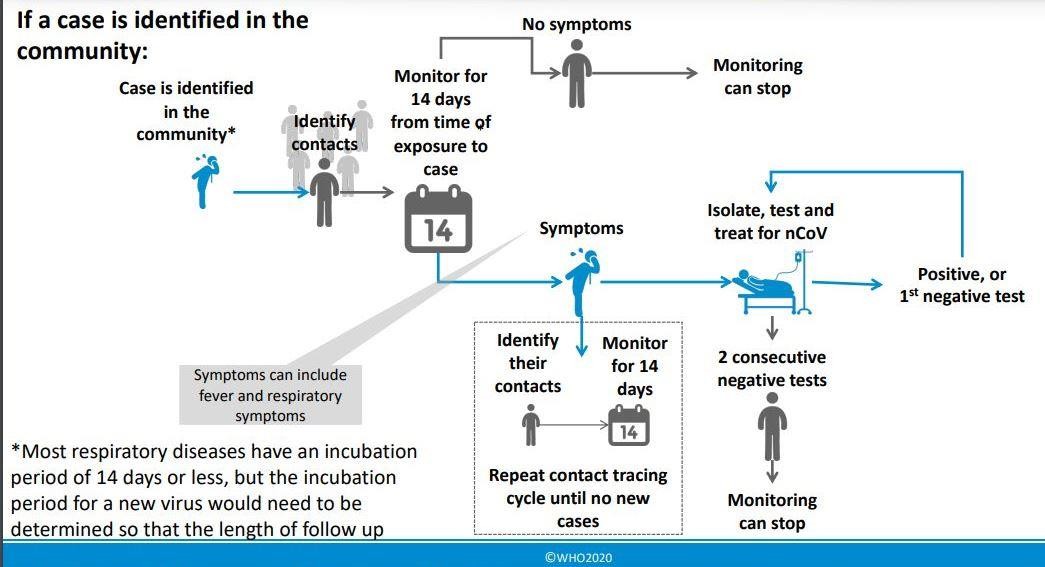 Figure 5: Contact tracing and follow-up as per WHO guideline if case is identified in community/OPD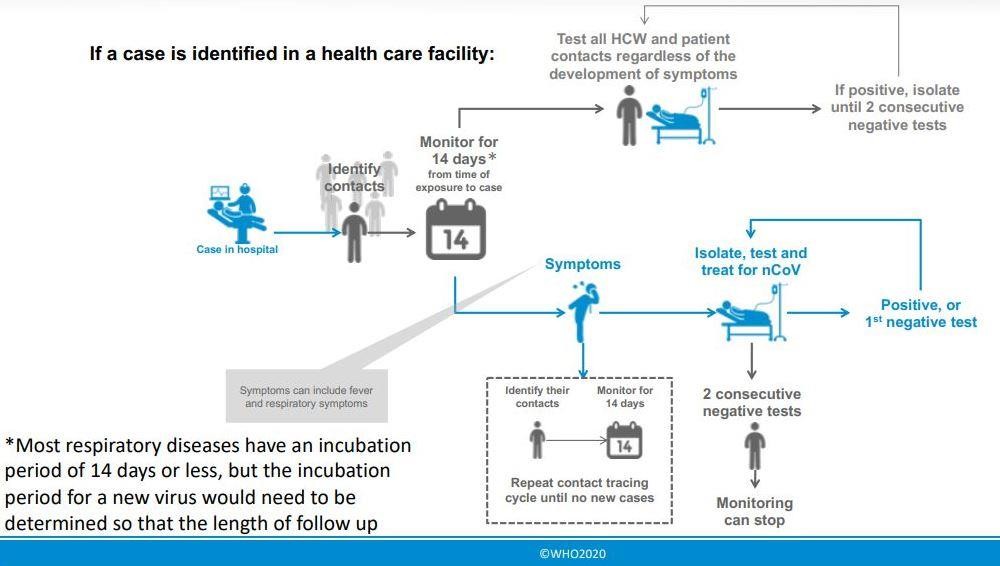 Figure 5: Contact tracing and follow-up as per WHO guideline if case is identified in community/OPDContacts of confirmed case in Hospitalized patientsIdentify and list contactsMonitor the case for 14 daystest all healthcare workers and patient contacts regardless of the symptomssymptomatic: isolate, test and treat for COVID-19Figure 6: Contact tracing and follow-up as per WHO guideline if case is identified in the hospitalActive case findingActive case finding will be conducted in the following:The community/locality from where the confirmed cases were detected for a period of 10 days.In the hospital if confirmed cases have been admitted for period of 10 daysIsolation and QuarantineHospital isolationAll suspected cases detected shall be notified to the CMO, Medical desk.The disease outbreak and surveillance unit  will investigate the suspected case, collect sample and submit to RCDC and isolate the case until the lab results are availableIf the sample from the suspected case tests positive, the isolation period shall be extended and managed as a COVID-19 case in the designated cabins/isolation wardSevere confirmed cases shall be evacuated to CRRH, Gelephu, if needed intensive care If the sample from the suspected case tests negative, isolation shall be terminated and followed up for 7 days from the date of releaseThe confirmed cases shall be managed as per the Clinical Management Guideline (Refer: “Guideline on the Clinical management of severe acute respiratory infection when novel coronavirus (COVID-19) infection is suspected”).QuarantineQuarantine measures All close contacts of a suspected case shall be quarantined in the designated place until the laboratory test results are availableIf suspected case tests positive, quarantine for the close contacts shall be extended for 14 days in the designated placeIf suspected case tests negative, quarantine for the close contacts shall be terminated and followed up for 7 days from the day of releaseQuarantine measures at schools, colleges and other similar institutions (monastics, nunnery, etc)If a case is confirmed in any of these institutions, all the close contacts of this case shall be quarantined in the institution only for 14 days from the date of confirmation of a positive case.If a case is confirmed in a day-school or college, the school or college shall be closed immediately, and their close contacts shall be quarantined at their home for 14 days from the date of confirmation of a positive case.Quarantine measures for a case confirmed at a communityIf multiple cases are confirmed from community or communities, and the extent of the outbreak large, the whole of community or communities shall be placed under quarantine (lock down) for 21 days from the last confirmed case. The quarantine activities will be executed as per the “Protocol for Quarantining people for COVID-19” in Annexure 8.Case managementThe COVID-19 infection may present with mild, moderate, or severe illness; the latter includes severe pneumonia, ARDS, sepsis and septic shock. The case management will be done in the isolation room by Isolation and case management unit as per the National “Guideline on the Clinical management of COVID-19.Medical Surge CapacityBased on the different case scenario, the deployment of health capacity shall be as per the mechanism of medical surge capacity detailed in the Preparedness & Response Plan as per the scenario. The hospital shall contact following officials for the support for surge capacity:Rixin Jamtsho, Chief, CDD (17606984)Kinley Dorji, Chief, EMSD (17635634)Ugyen Tshering, Program Officer, EMSD (17500270)In case of medical supplies, the “SOP for Medical Supply in Emergency” shall be followed.Infection control measuresHand HygieneHand washing with soap and water or alcohol hand-rub should be performed as per processes described in the National Infection Control and Medical Waste Management Guideline 2018 and SOPs of the hospitals.Personal protective equipment (PPE)Appropriate PPEs should be worn at different contact episodes or procedures, as follows:Disinfection and decontaminationFor the disinfection and decontamination in the hospital and quarantine room including isolation room, the disinfection should be carried out following “SOP for Decontamination and Disinfection of COVID -19 contaminated areas”.Following disinfectant shall be used:0.5% bleaching (sodium hypochlorite) solution (Refer preparation section 7)  .2% Glutaraldehyde solution (if bleaching solution not appropriate to prevent corrosion of surfaces) 70% alcoholFor preparation of these solution, refer the SOP.Transmission based or additional PrecautionsThese are additional standard precautions in patients suspected to be infected with highly transmissible pathogens. They are used when the routes of transmission are not completely interrupted by using the standard precautions alone.Additional precaution includes:Precaution for airborne infectionPrecaution for droplets infectionPrecaution for contact transmitted infection (direct and indirect)These precautions should be implemented on individual patient case scenario, as per the Infection control and Waste Management Guideline 2018.Handling of COVID-19 infected dead body in healthcare facilityDead body is potentially infectious and “STANDARD PRECAUTION” should be implemented for every case, as applied to the living patient.To minimize the risk of transmission of known and unsuspected infectious disease, cadavers should be handled in such a way that worker’s exposure to blood, body fluid and tissues is reduced.For detail refer to SOP for safe and dignified management of dead body of suspected or confirmed covid-19 case.Waste DisposalAll waste generated from this event should be treated as infectious wastes.These wastes need to be segregated at source, using color-coding bins, with biohazard bag liningWaste bags should be removed when the bag is ¾ full after sealing properlyAll waste generated in the isolation room/area should be removed from the room/area in suitable containers or bags that do not allow for spillage or leakage of contents.One layer of packing is adequate providing the used equipment and soiled linen and waste can be placed in the bag without contaminating the outside of the bag.Double bagging is unnecessary.When transporting waste outside the isolation room/area, use gloves followed by hand hygiene.Infectious wastes should be autoclaved and rendered non-infectious or incineratedLiquid waste such as urine or feces can be flushed. Close toilet cover when flushing feces.Patient ReferralAs far as possible, the hospital will handle and manage the suspected patients and confirmed case in the identified “Isolation room to prevent unnecessary exposure of health workers and general public.However, the patient serious and critical patient which requires intensive care shall be referred to higher centers. In such case, patient should be transported by air or land ambulance depending on the clinical condition of the patient.The BEAR team should be equipped with appropriate PPE.Risk communication:The risk communication unit under the medical desk shall act as media spokespersons for medical desk and functions as per the ToR. The risk assessment for COVID-19 shall be conducted and reviewed as and when required by the district Technical working Group (TWG) in close consultation with the Technical Advisory Group at the national levelANNEXURESAnnexure 1: Preparedness and response plan for Orange Plus scenario		Scenario: Multiple cases with local transmission in neighbouring states of Assam, West Bengal and North East India and/or isolated imported cases without local transmission in the country (1-5 cases)Aim: Prevent introduction and spreadAnnexure 2: Preparedness and response plan for Red scenarioMultiple cases with local transmission in isolated towns, cities or specific localities (limited to 1-5 numbers) with or without local transmission occurring in localities of neighbouring Indian states (Lock down of affected places)Aim: Stop transmission and prevent spread.Annexure 3: Preparedness and response plan for Red scenario     Multiple cases with community (local) transmission reported in multiple towns, cities and localities that are wide spread over large geographical area (1% infection rate)                                                                                      Population – 21109;  Projected case – 351; Mild case – 281; Severe – 48; Critical – 22; Fatality Rate - 11      Aim: Stop transmission and prevent spreadAnnexure 4 : District Incident Command system functionaries listAnnexure 5: quarantine facilities in the districtAnnexure 6: Vehicles identified for the surgeAnnexure 7: Line listing of cooks (School, RBA, Desups)Annexure 8: General instruction GENERAL INSTRUCTIONSAll waste produced during the covid-19 in and around the Quarantine and isolation Facility must be considered as general waste and should not be mixed with infectious waste.Brief and train the staffs who are assigned in handling and disposal of waste management.Ensure staffs wear gloves and mask when handling and disposing waste.INSTRUCTIONS ON WASTE DISPOSAL FOR FACILITIES WITH LANDFILL SITESClean all the surroundings and collect the waste in dustbins provided.When the dustbins is 2/3 rd full ,empty it to the dump truck.Transport the waste in dump truck/tractor available to the nearest disposal site.PROCEDURE FOR BURNING OF GENERAL WASTERemove/cut lid of an empty oil barrel (standard size)Cover 30 to 40 cm of barrel with sandPut waste on top of sand and burnBurn waste away from households, health care facilitiePERSONAL PROTECTIVE EQUIPMENTSWaste handlers must wear the following PPE’sMaskGlovesRoles and Responsibilities of Coordinator:To coordinate the staff for safe management of solid wasteTo mobilize the workers into all the quarantine areas.To monitor and update the progress of waste management to Secretariat officeTo give briefings and trainings to the staffs.To provide Personal Protective Equipment’s to all the staffs To maintain effective and efficient waste management in all quarantine areasRoles and responsibilities of staff:To work within the respective designated quarantine facilities.To work in consultation with health workers.To clean all the surroundings and nearby areas of the designated facilities.To segregate waste into infectious and non-infectious waste in consultation with health officials.To collect, store waste from the designated area and transport it to the disposal or landfill sites.To handle all kinds of solid waste in and around the Facilities.To keep quarantine facilities clean and safe.Roles of Driver:Deliver timely collection and disposal of waste.Collect the waste from designated quarantine center.Clean and disinfect vehicles in consultation with health officials.Timing of collection:Dumper Truck (BG-1A-0808): Every Day Collection from 9AMDumper Truck (BG-4A-0203):  Every Day Collection at Dewathang Area from 2PMTractor (BG-4-A-0013):  Every Day collection towards SJMSS & SJPS area from 9AMAnnexure 9: Line listing of human resources during the surgeAnnexure 10: Line listing of Desups in the districtAnnexure 11 :  Costing for DICSAnnexure 12: Status of Economic  Activity in the countryFood requirement for three months (based on national food security reserve plan)Rice:  2368MT (35079*0.750 kg*90 days) –Nu. 66.304 mOil: 256 MT (35079*0.081kg*90days) – Nu. 23.040mPulses: 37.89 MT (35079*0.012kg*90days) – Nu. 2.270mSalt:  47 MT (35079*0.015kg*90days) – Nu.0.470mSugar: 63MT (35079*0.02kg*90 days) – Nu. 2.520 mExpected cost is Nu. 94.604 millionNote: Population figure used as per PHCB 2017Agriculture production enhancement plan/programLivestock Production enhancement Plan/ProgramFuel Stock Update as of 27th March 2020Annexure 13: Economic Situation During the Complete Locality LockdownThe detail information on import of essential commodities after lockdown is attached as an annexure. Post lockdown status of workshops, factories/industries, sawmills and entertainment centers in Samdrupjongkhar Dzongkhag.Laid off employees:Engagement program for laid off employees:The Dzongkhag and Thromde administration discussed and decided to engage the laid off employees in the following areas of work in place of the Thromde’s day workers who are Indians.Annexure 14: Line listing of National Rapid Response Team Contact Details of National Rapid Response Team (NHRRT)Table 3: Contact details of National Rapid Response Team (NHRRT)Contact Details of National Laboratory Team (at RCDC))Annexure 15 : Line Listing of District Rapid Response TeamBackup team for Samdrup Jongkhar hospital:Dewathang HospitalRiserboo HospitalPema Gatshel HospitalAnnexure 16 : Line Listing of District Rapid Response TeamAs of date we have no security issues, border security and surveillance has been further strengthened with the sealing of border as per the security deployment plan detailed below:ColorCOVID-19 statusImpact on daily lifeAdvice to publicGreenNo confirmed case in Bhutan and COVID -19 outbreak is limited to few countries (subject to risk  assessment)No disruptionBe socially responsible: maintain good personal hygiene (hand hygiene & cough etiquette); Follow travel advisories. YellowNo confirmed case in Bhutan but COVID 19 is reported in the multiple  countries (subject to risk assessment)Minimal disruption (Enhanced surveillance by screening of travelers at the airport and ground crossing; and mandatory reporting and investigation of SARI cases)Be socially responsible: minimize mass gathering, maintain good personal hygiene (hand hygiene& cough etiquette); follow travel advisories and limited travel restriction only if necessaryOrangeOne or more isolated Confirmed cases in Bhutan without secondary transmissionModerate disruption (isolation, quarantine, visitor restrictions at hospitals; limited closure of schools, institutions and public gatherings in the affected localities)Be socially responsible: avoid mass gathering, comply with quarantine and other control measures; travel restriction to & fro affected countries Maintain good personal hygiene (hand hygiene & cough etiquette)RedMultiple cases with local transmissionMajor disruption (Lock down of all the affected places).Be socially responsible: avoid Mass gathering, comply with quarantine and other control measures; travel restriction to & fro affected countries. Maintain good personal hygiene (hand  hygiene & cough etiquette)Sl No.Name DesignationResponsibilityPhone No.1Tharchin LhendupDzongdagChair, IC177601882Karma S TobgyalThromponVice Chair171110393Birkha Bdr TamangDrangponLiaison Desk177655594Tougay ChedupExecutive SecretaryLiaison Desk176076205Pema DorjiDzongrabLiaison Desk176721836Col. Rinzin DorjiSSPSecurity Desk176451157Kinzang NamgyalRD, ImmigrationCo-opt1176737978Dr kelzang DorjiCMOChief, Medical Desk772325669Pema TshewangSr. DHOAlternate Medical Desk1712095410WangchukSr. POPlanning Desk1780173411Sonam TobgayProcurement OfficerLogistic Desk1751257712Jigme ChezomAsst. Finance OfficerFinance1767860713Choki GyeltshenRD, CustomsCo-opt7760589014Aiman MahatRD, TradeCo-opt17729513PPE requirementIsolation Room (Ward, ICU)Quarantine FacilitiesVehicles and other carriers Inner Gloves√XX Outer Gloves √√√ Plastic apron√√√ Coverall√XX N95 mask√XX Surgical maskX√√ Face shield/ Googles √√√ Gumboot√√√Response ActionResponse activities HR required Current HR Strength Surge HR RequiredResources required (One Month)Travel restrictionClosing of International border including informal entry check posts (SJ Gate).Enhance border securityOnly Bhutanese will be allowed at ground crossingSelective passage of vehicles for transport of essential goods allowed at international borderIn-country movement in and out of border towns is allowed.NDMA will issue travel restriction orderCOVID ScreeningTeam Leader: Sherub (COScreening of Bhutanese entering via S/Jongkhar gate from affected place    will be screened 200 entering.4 Health staff ( in 2 shift)  to screen peopleHealth staff -4Immigration 2,Customs -2, Police 2BAFRA -1, Dessup -1RSTA - 1BAFRADesuupImmigrationRevenue & CustomsHandheld thermometer -2HDF forms -200Hand sanitizer – 5 litresMedical face Mask - 400Gloves  - 400 pairsCOVID ScreeningTeam Leader: Sherub (COSurveillance at Flu ClinicDoctor/HA  -2Pharmacy – 2Nurse – 2Reception – 2Doctor/HA  - 1Pharmacy – 1Nurse – 1Reception –  1Doctor/HA  - 1Pharmacy – 1 Nurse – 1 (Riserbo)Reception –  1 (Dzongkhag)Thermometer : 2Hand sanitizer – 5 litresMedical face Mask - 1200Gloves  - 300 pairsCOVID ScreeningTeam Leader: Sherub (COTesting of suspected cases from flu clinics and at the gate (600)Laboratory technician – 2Laboratory technician – 2Not RequiredViral transport media -600Sample shipment box – 30Gloves – 600 pairsN95 mask - 60Vehicle – 1Full PPE – 100 setsSurveillanceTeam Leader: Mon Bdr (LO)Contact tracing and if cases are reported (5 cases)HW - 2HW - 2HISC (1)Phone – 2Vehicle – 1Hand sanitizer – 2 bottlesFace mask – 100SurveillanceTeam Leader: Mon Bdr (LO)Enhanced surveillance -  SARI and ILIRCDC and sentinel sitesExisting staff will coverNot requiredLaboratory Team Leader: Mon Bdr Collect, pack and send  samples from suspected cases to Lab/RCDCLaboratory Techs 1 Total 8 lab technicians in S/ongkhar districtProjected in ScreeningQuarantine : Team leader: Tashi Dema (Pharmacist)Quarantine of people entering Bhutan via SJ gate from affected locality  (approximately 200 people)HW - 6Cleaner – 10 (in 2 shift)HW - 23 Cleaners from BAFRAInfrastructure- 10 facilities each accommodating 20 people (schools, RBA, guest house)Handheld thermometer -4Hand sanitizer – 300 bottlesFace mask – 500N95 Mask - 50Gloves  - 500 pairsHeavy duty gloves - 100Swab stick-100Mop and buckets = 10 setsDustbins: 10Small Biohazard bags- 3000Large biohazard bags-1000Police to support and ensure quarantine complianceQuarantine : Team leader: Tashi Dema (Pharmacist)Quarantine of Primary Contacts (25 people – considering 5 primary contacts for 5 COVID-19 case)Health – 4Cleaner – 4 4RBP-5Infrastructure- 1 quarantine facilityHandheld thermometer -2Hand sanitizer – 5 bottlesFace mask – 300N95 Mask - 50Gloves  - 300 pairsMop and buckets - 2setsDustbins  -3Heavy duty gloves - 100Small Biohazard bags- 200Large biohazard bags-100RBP supportIsolation and case managementIsolation and treatment of cases(up to 10 cases, 2 may requires hospitalization).Doctor – 2 Nurse – 4Ward boy/ sweeper- 2(Health staff are Quarantined after 14 days)Doctor – 1Nurse – 4Ward boy/ sweeper- 2Doctor – 1 (Dewathang)Medical devicesMedicinesPPE - 250Heavy duty gloves - 200Isolation and case managementTransfer of patient designated facility to hospital by ambulanceEMR -2Ambulance driver- 1EMT – 2Driver -3Not requiredSOP for evacuation of patient by ambulance1 designated ambulanceIsolation and case managementAirlift critical patient from SJ hospital hospital to Mongar/Gelephu &JDWNRHAirlift by HelicopterNot applicableSOP for evacuation by helicopter (BEAR)Isolation and case managementQuarantine of health workers managing COVID-19 cases1 Facility manager1 ward boy 1 DriverHospital Adm staffWard boy – 1 Driver -1Not RequiredQuarantine facility for Health workers involved in quarantine to be mobilizedRoutine case managementRoutine medical services ( retained for 50 % of staff)Medical Dr -1; Nurse -8; HA-2, Lab-2; Dental -1; Smenpa 1; Physiso 1; Malaria 1; Pharmacy 1; x-ray 1Additional staff to be mobilised to manage extra works if requiredAdditional health staff to be mobilized from Gomdar HospitalAdditional GDMO from Gomdar HospitalMedical and laboratory supplyTeam Leader: Nasema (Pharmacy tech)Stock essential medicine sufficient for three months1 PharmacyCentral support from DOMSHIFacilitate to meet emergency requirement during the epidemics(lock down situation)Medical and laboratory supplyTeam Leader: Nasema (Pharmacy tech)Stock essential laboratory consumables medicine sufficient for three months1 PharmacyCentral support from DOMSHIFacilitate to meet emergency requirement during the epidemics(lock down situation)Medical and laboratory supplyTeam Leader: Nasema (Pharmacy tech)Stock required hospital and laboratory equipment1 PharmacyCentral support from DOMSHIFacilitate to meet emergency requirement during the epidemics(lock down situation)Medical and laboratory supplyTeam Leader: Nasema (Pharmacy tech)Stock PPE for three months1 PharmacyCentral support from DOMSHIFacilitate to meet emergency requirement during the epidemics(lock down situation)Infection Prevention Control and Medical Waste managementTeam Leader: Choki Dema (staff nurse)Wastes from Quarantine sitesCleaner -2    Existing staff from respective  is required for the hospital activities    Cleaner to be mobilised fromThromde/dzongkhag  DungkhagSmall waste bins - 200Small size biohazard bag =6000Big size = 100Vehicle – 2Mob and bucket – 50Infection Prevention Control and Medical Waste managementTeam Leader: Choki Dema (staff nurse)Wastes from hospital (Isolation Ward)Projected in Isolation and case managementAdequateAdditional Ward Boy and Cleaner will be mobilized from nearby hospitalsSmall waste bins - 200Small size biohazard bag =6000Big size = 100Vehicle – 2Mob and bucket – 50Infection Prevention Control and Medical Waste managementTeam Leader: Choki Dema (staff nurse)Dead body infection controlHW -2Ward boy - 2HW – 2, WB - 2Dead body bag set- 3Full PPE sets – 20Basic PPE – 20Risk Communication & Community EngagementTeam leader: Choney Dorji (ADHO)Established hotlines to report sickness to health staff1 each at Samdrup Jongkhar0Post Paid  Sim– 5Face Mask - 20Risk Communication & Community EngagementTeam leader: Choney Dorji (ADHO)Community mobilisation – involvement of local leaders, CSO and publicPRO – 1 each at Samdrup Jongkhar11 PRO mobilised from Dungkhag or ThromdePost Paid  Sim– 5Face Mask - 20Risk Communication & Community EngagementTeam leader: Choney Dorji (ADHO)CounsellingCounsellor – 11 CounsellorClinical Counsellor - 1HISC - 1Post Paid  Sim– 5Face Mask - 20Risk Communication & Community EngagementTeam leader: Choney Dorji (ADHO)Media SpokespersonNDMA/HEMC DDMC ChairCMODHO---Other Public Health MeasuresAll schools, institutions, industries are closed in affected area except for essential oneNDMA/HEMC Drungpa Thrompo---Other Public Health MeasuresLiaison with international organizationsMobilise international aid and expertiseWill be done at the national level---    Response ActionResponse activities HR required     Current HR Strength     Surge HR Required     Resources required (One Month)      Travel restrictionClosing of International border including informal entry check posts. Enhance border securityInternal movement in and out of the affected locality will be restricted and checkpoints set up at various entry/exist points.Selective passage of vehicles for transport of essential goods allowed (international &internal) Activate emergency response mechanism at national and respective district levelLiaise with central command center in Thimphu before initiating restrictionRBPImmigration       COVID ScreeningTeam Leader: Sherub,COScreening of Bhutanese entering via S/jongkhar gate from affected place    will be screened 20 entering per day.       2 Health staff (1 per shift) to screen patients  Immigration and police support  Health staff -1Immigration 1, Customs and police 1  ( two shifts)NilHandheld thermometer -2HDF forms -40Hand sanitizer – 10 litresMedical face Mask - 600 Gloves - 600       COVID ScreeningTeam Leader: Sherub,COConduct screening of designated people delivering emergency services in and out of SJHW -2Health staff -4Immigration 2, Customs -2, Police 2BAFRA -1, Dessup -1, RSTA - 1Hand sanitizer – 15LitresMedical face mask -3000Gloves – 3000Hand held thermometer - 2       COVID ScreeningTeam Leader: Sherub,COTesting of suspected cases from flu clinics and at the gateLaboratory technician – 2 2     Laboratory Tech:Deothang HospitalViral transport media -1000Sample shipment box – 20 Gloves – 1000 pairs N95 mask - 300Vehicle – 2 Full PPE – 300 setsSurveillance Team Leader:Mon BdrContact tracing and if cases are reported (5 cases)HW – 2Site visit – 2Hotlines – 2NilDoL (2)RBP-10Hotlines – 2 Phone – 5Vehicle – 2Hand sanitizer – 15 bottlesFace mask – 3000Surveillance Team Leader:Mon BdrEstablish surveillance desk equipped with phones and dedicated vehicles for home quarantineHW – 10RBP/DoL/BAFRAPhone – 4Vehicle – 1Hand sanitizer – 10 bottlesFace mask – 500Surveillance Team Leader:Mon BdrEnhanced surveillance -  SARI and ILIRCDC and sentinel sites Existing staff will cover Not requiredLaboratoryCollect, pack and send  samples from suspected cases to Lab/RCDCLaboratory Techs 3     Total 8 lab technicians in sjongkhar district      3 Lab Technicians from TgangViral transport media -500 at sjongkhar  and 100 at JomoSample shipment box – 5 at sjongkhar and 2 at jomotsangkhaGloves – 3000 pairs N95 mask - 100Vehicle – 2 LaboratoryLab testing including PCR set up at S/Jongkhar 2laboratory Techs02 to be mobilised 2 from RCDCPCR machine (portable PCR to be mobilised from RCDC or procured)Quarantine Tashi Dema & Karma YangchenQuarantine of people entering Bhutan via SJ gate from affected locality  (approximately 500 people and 20% showed signs (100)6 health workers/ retired health workersCleaner – 6610 BAFRAInfrastructure- 5facilities each accommodating 100 people (schools, RBA, guest house)  Handheld thermometer -4Hand sanitizer – 10 bottlesFace mask – 6000N95 Mask - 300Gloves  - 300 pairs Swab stick-1000Mop and buckets = 5 setsDustbins: 10Small Biohazard bags- 500Large biohazard bags-500Police to support and ensure quarantine complianceNote: Plan and implement the provision of food and essential supplies to quarantine facilitiesAsymptomatic Bhutanese entering via SJ gate will be home quarantined Police PersonnelHand sanitizer – 10 bottlesFace mask – 300Gloves  - 300 pairs Monitoring and surveillance of home quarantined persons in SJ for 14 daysHW – 2 (in 2shift)Hand sanitizer – 10 bottlesFace mask – 3000Quarantine of Primary Contacts (25 people – considering 5 primary contacts for 5 COVID-19 case)Health – 4 Cleaner – 4(two shifts) 0Infrastructure- 1 quarantine facility with 25 bedsHandheld thermometer -2Hand sanitizer – 5 bottlesFace mask – 200N95 Mask - 60Gloves  - 60 pairs Mop and buckets - 2setsDustbins  -3Heavy duty gloves - 100Small Biohazard bags- 200Large biohazard bags-100RBP support Quarantine of health workers managing COVID-19 cases1 Facility manager1 ward boy1 Driver0Quarantine facility for Health workers involved in quarantine to be mobilizedIsolation and case management ( about 1% of population predicted )Samdrup Jongkhar Isolation and treatment of cases (up to 10 cases, 3 may requires hospitalization).Doctor – 2 ( 1 per shift)Nurse – 4 ( 2 per shift) Ward boy/ sweeper- 2(Health staff are Quarantined after 14 days)  Doctor -0Nurse -6Cleaner/wardboy-18 Additional Staff nurses and two GDMOs to be mobilized from Deothang and Riserboo  as per the contingency plan (Two one from Reserboo and one from kanglung) ; Nurses if required  Infrastructure for positive cases) Medical devicesMedicines PPEIsolation and case management ( about 1% of population predicted )Transfer to Hospital from quarantine facility or home by ambulance EMR -2Ambulance driver- 2EMR- 1Driver- Final year EMT SOP for evacuation of patient by ambulance 1 designated ambulanceIsolation and case management ( about 1% of population predicted )Airlift critical to JDWNRHAirlift by Helicopter AdequateNot applicableSOP for evacuation by helicopter    Routine case managementRoutine medical services GDMO – 1Pharmacy – 4Lab Tech -  3Nurses – 4Additional staff to be mobilised to manage extra works Additional health staff to be mobilized from designated hospitals as per the contingency planNo additional resources required     Medical and laboratory supplyStock essential medicine sufficient for three months 1 Pharmacy Central support from DOMSHI Facilitate to meet emergency requirement during the epidemics (lock down situation)      Medical and laboratory supplyStock essential laboratory consumables medicine sufficient for three months1 Pharmacy Central support from DOMSHI Facilitate to meet emergency requirement during the epidemics (lock down situation)      Medical and laboratory supplyStock required hospital and laboratory equipment 1 Pharmacy Central support from DOMSHI Facilitate to meet emergency requirement during the epidemics (lock down situation)      Medical and laboratory supplyStock PPE for three months1 Pharmacy Central support from DOMSHI Facilitate to meet emergency requirement during the epidemics (lock down situation)       Infection Prevention Control and Medical Waste management Wastes from Quarantine sites Cleaner as specified un Quarantine      Existing staff from respective  is required for the hospital activities       Cleaner to be mobilised from Thromde/dzongkhag  Dungkhag  Small waste bins - 200Small size biohazard bag =6000Big size = 100Vehicle – 2Mob and bucket – 50     Infection Prevention Control and Medical Waste management Wastes from hospital (Isolation Ward) Health staff – 1 Ward boy – 1Cleaner -1 Adequate     Additional Ward Boy and Cleaner will be mobilized from nearby hospitals Small waste bins - 200Small size biohazard bag =6000Big size = 100Vehicle – 2Mob and bucket – 50     Infection Prevention Control and Medical Waste management Dead body infection controlHealth staff -1Ward boy - 4Dead body bag set- 1Full PPE sets – 2 Basic PPE – 2       Risk Communication & Community EngagementEstablished hotlines to report sickness to health staff1 0       Risk Communication & Community EngagementCommunity mobilization – involvement of local leaders, CSO and public  PRO – 1 1     1 PRO mobilised from Dungkhag or Thromde        Risk Communication & Community EngagementCounselling Counsellor – 11 Counsellor      Clinical Counsellor - 1HISC - 1       Risk Communication & Community EngagementMedia Spokesperson      NDMA/HEMC DDMC Chair  CMO   DHO  --     Other Public Health Measures All schools, institutions, industries are closed in affected area except for essential oneNDMA/HEMC DrungpaThrompon --     Other Public Health Measures Liaison with international organizationsMobilise international aid and expertiseWill be done at the national level --    Response ActionResponse activities HR required Current HR Strength Surge HR RequiredResources required (One Month)      Travel restrictionClosing of International border including informal entry check posts. Enhance border securityInternal movement in and out of the affected locality will be restricted and checkpoints set up at various entry/exist points.Selective passage of vehicles for transport of essential goods allowed (international &internal)Activate emergency response mechanism at national and respective district levelLiaise with central command center in Thimphu before initiating restrictionRBPImmigration       COVID ScreeningTeam Leader:SherabClinical OfficerScreening of Bhutanese entering via S/jongkhar gate from affected place  will be screened 500 entering per day.       2 Health staff (1 per shift) to screen patients Immigration and police support       Health staff -1, Immigration 1, Customs and police 1 NilHandheld thermometer -2HDF forms -1000Hand sanitizer – 5 litresMedical face Mask - 500 Gloves - 500       COVID ScreeningTeam Leader:SherabClinical OfficerConduct screening of designated people delivering emergency services in and out of SJHW -2Hand sanitizer – 2Medical face mask -300Gloves – 300Hand held thermometer - 2       COVID ScreeningTeam Leader:SherabClinical OfficerTesting of suspected cases from flu clinics and at the gateLaboratory technician – 2 Viral transport media -1000Sample shipment box – 20 Gloves – 1000 pairs N95 mask - 300Vehicle – 2 Full PPE – 300 sets  Surveillance Mon Bdr PradhanContact tracing and if cases are reported (5 cases)Phone – 2Site visit – 2Hotlines – 2 NilDoL (2)Site visit – HISC (1)Hotlines – 2 Phone – 2Vehicle – 1Hand sanitizer – 5 bottlesFace mask – 500   Surveillance Mon Bdr PradhanEstablish surveillance desk equipped with phones and dedicated vehicles for home quarantineHW – 4HISCDoLBAFRAPhone – 4Vehicle – 1Hand sanitizer – 5 bottlesFace mask – 500  Surveillance Mon Bdr PradhanEnhanced surveillance -  SARI and ILIRCDC and sentinel sites Existing staff will cover Not requiredLaboratoryDorjiCollect, pack and send  samples from suspected cases to Lab/RCDCLaboratory Techs 1 at SJ     Total 8 lab technicians in SJ district      If additional required  mobilised from Private LabViral transport media -200 at sjongkhar and 50 at jomutsangkha Sample shipment box – 5 at sjongkhar and 2 at jomutsangkhaGloves – 300 pairs N95 mask - 50Vehicle – 1 LaboratoryDorjiLab testing including PCR set up at S/Jongkhar 2laboratory Techs02 to be mobilised 2 from RCDCPCR machine (portable PCR to be mobilised from RCDC or procured)Quarantine Tashi DemaQuarantine of people entering Bhutan via SJ gate from affected locality  (approximately 500 people and 20% showed signs (100)6 health workers/ retired health workersCleaner – 6 (in 2 shift)620Infrastructure- 5facilities each accommodating 100 people (schools, RBA, guest house)  Handheld thermometer -10Hand sanitizer – 100 bottlesFace mask – 6000N95 Mask - 500Gloves  - 500 pairs Swab stick-4000Mop and buckets =  50setsDustbins: 50Small Biohazard bags- 3000Large biohazard bags-3000Police to support and ensure quarantine complianceNote: Plan and implement the provision of food and essential supplies to quarantine facilitiesQuarantine Tashi DemaMonitoring and surveillance of home quarantined persons in SJ for 14 daysHW – 2 (in 2shift)Hand sanitizer – 10 bottlesFace mask – 3000Quarantine Tashi DemaQuarantine of Primary Contacts (1755 people – considering 5 primary contacts for 5 COVID-19 case)Health – 36Cleaner – 36(two shifts) 040Infrastructure- 9 quarantine facility with 200 bedsHandheld thermometer -30Hand sanitizer – 100 bottlesFace mask – 20,000N95 Mask - 2000Gloves  - 60 pairs Mop and buckets - 20setsDustbins  -30Heavy duty gloves - 500Small Biohazard bags- 900Large biohazard bags-300RBP support Quarantine Tashi DemaQuarantine of health workers managing COVID-19 cases46 Facility manager46 ward boy, 4 Driver0Quarantine facility for Health workers involved in quarantine to be mobilizedIsolation and case management ( about 1% of population predicted )Samdrup Jongkhar (Predicted 10 positive cases)  Isolation and treatment of cases (up to 351 cases, 70 may requires hospitalization).Doctor – 2 ( 1 per shift)Nurse – 4 ( 2 per shift) Ward boy/ sweeper- 2(Health staff are Quarantined after 14 days)  Doctor -0Nurse -6Cleaner/wardboy-1    3 doctors and 20 Nurses to be mobilized from designated hospitals  as per the contingency plan (Two one from Reserboo and one from kanglung) ; Nurses if required  Infrastructure for positive cases) Medical devicesMedicines PPEIsolation and case management ( about 1% of population predicted )Transfer to Hospital from quarantine facility or home by ambulance EMR -2Ambulance driver- 2EMR- 1Driver- 3 EMTS from Riserboo, Kanglung and TgangSOP for evacuation of patient by ambulance 1 designated ambulanceIsolation and case management ( about 1% of population predicted )Airlift critical patient to ERRH,MongarAirlift by Helicopter AdequateNot applicableSOP for evacuation by helicopterRoutine case managementRoutine medical services GDMO – 1, Pharmacy – 4Lab Tech -  3, Nurses – 4Additional staff to be mobilised to manage extra works GDMO-1, Nurse-6To be mobilized from Deothang hospital as per the contingency planNo additional resources required Medical and laboratory supplyStock essential medicine sufficient for three months 1 Pharmacy Central support from DOMSHI Facilitate to meet emergency requirement during the epidemics(lock down situation)  Medical and laboratory supplyStock essential laboratory consumables medicine sufficient for three months1 Pharmacy Central support from DOMSHI Facilitate to meet emergency requirement during the epidemics(lock down situation)  Medical and laboratory supplyStock required hospital and laboratory equipment 1 Pharmacy Central support from DOMSHI Facilitate to meet emergency requirement during the epidemics(lock down situation)  Medical and laboratory supplyStock PPE for three months1 Pharmacy Central support from DOMSHI Facilitate to meet emergency requirement during the epidemics(lock down situation)  Infection Prevention Control and Medical Waste management Wastes from Quarantine sites Cleaner as specified un Quarantine Existing staff from respective  is required for the hospital activities     Cleaner to be mobilised fromThromde/dzongkhag Small waste bins - 200Small size biohazard bag =6000Big size = 3000Vehicle – 2Mob and bucket – 50Infection Prevention Control and Medical Waste management Wastes from hospital (Isolation Ward) Health staff – 1 Ward boy – 1Cleaner -1 Adequate    Additional Ward Boy and Cleaner will be mobilized from Deothang hospitals Small waste bins - 200Small size biohazard bag =6000Big size = 3000Vehicle – 2Mob and bucket – 50Infection Prevention Control and Medical Waste management Dead body infection controlHealth staff -1Ward boy - 4Dead body bag set- 7Full PPE sets – 21Basic PPE – 30Risk Communication & Community EngagementEstablished hotlines to report sickness to health staff1 each at Samdrup jongkhar and Jomotsangkha 0Mobilized from Aurora AcademyRisk Communication & Community EngagementCommunity mobilisation – involvement of local leaders, CSO and public  PRO – 1 each at Samdrup Jongkhar and Jomutsangkha  11 PRO mobilised from Dzongkhag or Thromde Risk Communication & Community EngagementCounselling Counsellor – 11 Counsellor Clinical Counsellor - 1HISC - 1Risk Communication & Community EngagementMedia Spokesperson NDMA/HEMC DDMC Dzongda/DHO/CMO---Other Public Health Measures All schools, institutions, industries are closed in affected area except for essential oneDzongda/Thrompon ---Other Public Health Measures Liaison with international organizationsMobilise international aid and expertise    Will be done at the national level ---Sl . NoName of officialsDesignationRoles & ResponsibilitiesContact No.1Tharchin LhendupDzongdagDzongkhag Incident Commander177601882Karma Sherab Tobgay ThromponAlternate IC171110393Birkha Bdr. TamangDrangponLiaison177655594Pema Dorji 	DzongrabLiaison176721835Tougay Chedup Thromde - ESLiaison176076206Rigzen Lhendup  Sr. DzEOIncident Operation Center179877757Chorten Gyeltshen  Dy. CDAOIncident Operation Center176684008B.N. Sharma Dy. CDLOIncident Operation Center177320329WangchukSr. DPOPlanning Desk1780173410Cheda JamtshoTPOPlanning Desk1782319511Sonam Tobgay                                       Procurement OfficerLogistics Desk1751257712Dechen Dema, Thromde Procurement OfficerLogistics Desk1797864713Jigme ChezomAFOFinance Desk: 1767860714Yonten PhuntshoDisaster Focal OfficerSituation and Documentation1772057915Yeshi WangchukLegal officer Situation and Documentation1746401516Kelzang Jigme Internal AuditorResource Tracking 1747613817Ngawang Tshering Dy. CDEOCoordination with Schools1756749518Dorji GyelpoTEOQuarantine Space1778053419Kinley WangchukOfftg. RTOTransportation1777102020Pema Wangchuk,  FCB ManagerSupplies & Food1761031521Aiman MahatRD, Regional Trade Supplies & Food1772951322Sachin LimbuDzo. Environment Officer Waste Management1777444023Sonam Choden,Thromde Environment OfficerWaste Management1750428224Pema WangdaDz. Culture OfficerCremation Services17676408Sl. No.Name of FacilityLocationTotal no. of RoomsSingle bedTwin bedFamily Room CapacityPriorityContact No.1Tashigatshel LodgeTin Kilo90918A179449202Phuntshoyangkhor  Core159621175312683T.D. Guest House Core72512B774011904Ama Hotel Core72239B175312685Zambala HotelCore62410D174850086Maratika HotelCore102818D177428777Kuenjung HotelCore50328D176918188TLT Hotel Core50328D177252649Sonam Phelgay HotelCore61511D1782681210Menjong Hotel Core1301326D1758739911Shambala Hotel Core25418343D1772748812Druk Mountain Hotel Core1751229D1775010013Friends Hotel Core212142D1761470814Park HotelCore1224616D1757585815Yoezer Hotel LAP 41211123A1770875016Dungsam Tashiling Resort D/thang Rekhey1101122A77765974Total Hotel CapacityTotal Hotel CapacityTotal Hotel CapacityTotal Hotel CapacityTotal Hotel CapacityTotal Hotel Capacity316Identified Schools/College Hostel for quarantineIdentified Schools/College Hostel for quarantineIdentified Schools/College Hostel for quarantineIdentified Schools/College Hostel for quarantineIdentified Schools/College Hostel for quarantineIdentified Schools/College Hostel for quarantineIdentified Schools/College Hostel for quarantineIdentified Schools/College Hostel for quarantineIdentified Schools/College Hostel for quarantineIdentified Schools/College Hostel for quarantine1Samdrupjongkhar MSS Core140177323462Samdrupjongkhar PS Core280176884393Job seeker hostelCore601224B176095454JNEC old hostel Dewathang141428C178995005JNEC new hostel Dewathang5330C174399476Dungsam AcademyDewathang/Gezor2727108C17121632Total Hostel CapacityTotal Hostel CapacityTotal Hostel CapacityTotal Hostel CapacityTotal Hostel CapacityTotal Hostel Capacity910Identified Guest House for quarantine Identified Guest House for quarantine Identified Guest House for quarantine Identified Guest House for quarantine Identified Guest House for quarantine Identified Guest House for quarantine Identified Guest House for quarantine Identified Guest House for quarantine Identified Guest House for quarantine Identified Guest House for quarantine 1BPC Guest house Dewathang/Nyelang224C175580872CDCL Guest house Core3214B17635551Total Guest house capacityTotal Guest house capacityTotal Guest house capacityTotal Guest house capacityTotal Guest house capacityTotal Guest house capacity8Overall Total capacity Overall Total capacity Overall Total capacity Overall Total capacity Overall Total capacity Overall Total capacity 1234PatrollingPatrollingPatrollingPatrollingPatrollingPatrollingPatrollingPatrollingPatrollingPatrollingPatrollingPatrollingPatrollingPatrollingS. #S. #Model #Model #Registration #Registration #Vehicle TypeVehicle TypeName (Driver)Name (Driver)Mobile #Mobile #AgencyRemarks1120122012BG-1-A2103BG-1-A2103Toyota HiluxToyota HiluxSonam DendupSonam Dendup1744446417444464ForestFor security 2220102010BG-4-A0303BG-4-A0303Scorpio Scorpio Choki DorjiChoki Dorji1772062717720627RSTAFor security LogisticsLogisticsLogisticsLogisticsLogisticsLogisticsS. #S. #Model #Model #Registration #Registration #Vehicle TypeVehicle TypeName (Driver)Name (Driver)Mobile #Mobile #AgencyRemarks1120122012BG-1-A2146BG-1-A2146Toyota HiluxToyota HiluxPhuntsho WangdiPhuntsho Wangdi1734902017349020RAAFor quarantine facility (centre)Ambulance back-up vehicle Ambulance back-up vehicle Ambulance back-up vehicle Ambulance back-up vehicle Ambulance back-up vehicle Ambulance back-up vehicle S. #S. #Model #Model #Registration #Registration #Vehicle TypeVehicle TypeName (Driver)Name (Driver)Mobile #Mobile #AgencyRemarks1120122012BG-4-A0309BG-4-A0309Yoyota HiluxYoyota HiluxRinzin DorjiRinzin Dorji1752566217525662ThromdeBack-up vehicle to support 
ambulance service2220092009BG-2-A0701BG-2-A0701Toyota HiluxToyota HiluxPema TenzinPema Tenzin1777696917776969BPCBack-up vehicle to support 
ambulance service3320202020BG-4-A0379BG-4-A0379BoleroBoleroNillNillNillNillThromdeBack-up vehicle to support 
ambulance service4420172017BG-4-A0357BG-4-A0357Toyota HiluxToyota HiluxYeshey WangdiYeshey Wangdi1773680517736805Dz. AdministrationBack-up vehicle to support 
ambulance service5520152015BG-1-A2392BG-1-A2392BoleroBoleroKarma WangdiKarma Wangdi1776007217760072NHDCLBack-up vehicle to support 
ambulance service6620092009BG-4-A0274BG-4-A0274Toyota HiluxToyota HiluxTshewang NorbuTshewang Norbu1764136817641368RRCOBack-up vehicle to support 
ambulance service7720102010BG-2-A0791BG-2-A0791Toyota HiluxToyota HiluxThuktenThukten1773606817736068FCBBack-up vehicle to support 
ambulance service8820102010BG-1-A1924BG-1-A1924Toyota HiluxToyota HiluxKarsangKarsang1789868617898686DORBack-up vehicle to support 
ambulance service9919981998BG-1-0842BG-1-0842Toyota HiluxToyota HiluxTshewang  Tshewang  1795914517959145DORBack-up vehicle to support 
ambulance service101020202020BG-4-A0378BG-4-A0378BoleroBoleroTandin GyeltshenTandin Gyeltshen1783945017839450ThromdeBack-up vehicle to support 
ambulance serviceEmergencyEmergencyEmergencyEmergencyEmergencyEmergencyS. #S. #Model #Model #Registration #Registration #Vehicle TypeVehicle TypeName (Driver)Name (Driver)Mobile #Mobile #AgencyRemarks1120102010BG-4-A0176BG-4-A0176Eicher DCMEicher DCMSonam GyeltshenSonam Gyeltshen1767449417674494Dz. AdministrationStand by2220102010BG-4-A0173BG-4-A0173BusBusUgyen TshetenUgyen Tsheten1728826517288265Garpong CSStand byList of Taxi's for COVID-19 Emergency, 2020List of Taxi's for COVID-19 Emergency, 2020List of Taxi's for COVID-19 Emergency, 2020List of Taxi's for COVID-19 Emergency, 2020List of Taxi's for COVID-19 Emergency, 2020List of Taxi's for COVID-19 Emergency, 2020List of Taxi's for COVID-19 Emergency, 2020List of Taxi's for COVID-19 Emergency, 2020List of Taxi's for COVID-19 Emergency, 2020List of Taxi's for COVID-19 Emergency, 2020List of Taxi's for COVID-19 Emergency, 2020List of Taxi's for COVID-19 Emergency, 2020List of Taxi's for COVID-19 Emergency, 2020List of Taxi's for COVID-19 Emergency, 2020S. #Model #Model #Registration #Registration #Vehicle TypeVehicle TypeName (Driver)Name (Driver)Mobile #Mobile #PlacePlaceRemarks1BT-4-A0079BT-4-A0079M/VanM/VanTshering DargayTshering Dargay1764719617647196DewathangDewathang2BT-1-A4922BT-1-A4922AltoAltoNamgay Phuntsho Namgay Phuntsho 1760557717605577SamdrupjongkharSamdrupjongkhar3BT-4-A0100BT-4-A0100Wagon RWagon RJeewan Tamang Jeewan Tamang 1769777517697775SamdrupjongkharSamdrupjongkhar4BT-4-A0146BT-4-A0146Wagon RWagon RBabu Ram BarailyBabu Ram Baraily1761617117616171SamdrupjongkharSamdrupjongkhar5BT-4-A0127BT-4-A0127Bolero XLBolero XLWangchukWangchuk1763664517636645SamdrupjongkharSamdrupjongkhar6BT-2-A1217BT-2-A1217Bolero XLBolero XLLobzang TsheltrimLobzang Tsheltrim1768388417683884SamdrupjongkharSamdrupjongkhar7BT-5-A0073BT-5-A0073EccoEccoLanga DorjiLanga Dorji1769904417699044DewathangDewathang8BT-4-A0089BT-4-A0089Bolero XLBolero XLLobzang Lobzang 1776683217766832WamrongWamrong9BT-4-A0128BT-4-A0128Wagon RWagon RTshering GyeltshenTshering Gyeltshen1794070417940704WamrongWamrong10BT-4-A0133BT-4-A0133Wagon RWagon RWangpoWangpo7764223277642232SamdrupjongkharSamdrupjongkhar11BT-4-A0136BT-4-A0136ErtigaErtigaThinleyThinley1761685517616855SamdrupjongkharSamdrupjongkhar12BT-4-A0156BT-4-A0156Bolero XLBolero XLRinchenRinchen1791515117915151SamdrupjongkharSamdrupjongkhar13BT-3-A0240BT-3-A0240Bolero XLBolero XLWangdaWangda1761469317614693SamdrupjongkharSamdrupjongkhar14BT-4-A0090BT-4-A0090Bolero CamperBolero CamperKarma TenzinKarma Tenzin1752517517525175SamdrupcholingSamdrupcholing15BT-4-A0114BT-4-A0114WingerWingerKezang NamgayKezang Namgay1763666317636663SamdrupjongkharSamdrupjongkhar16BT-1-A4325BT-1-A4325EccoEccoSangay ThinleySangay Thinley1773820317738203DewathangDewathang17BT-4-A0153BT-4-A0153AltoAltoSonam ChophelSonam Chophel1764388917643889DewathangDewathang18BT-4-A0096BT-4-A0096ScorpioScorpioDendupDendup1761448917614489SamdrupjongkharSamdrupjongkhar19BT-4-A0106BT-4-A0106Bolero XLBolero XLUgyen ChodaUgyen Choda1782337017823370SamdrupjongkharSamdrupjongkhar20BT-1-A4180BT-1-A4180EccoEccoNadoNado1761964117619641DewathangDewathang21BT-4-A0162BT-4-A0162EccoEccoThuktenThukten1737139417371394SamdrupcholingSamdrupcholing22BT-4-A0154BT-4-A0154Bolero CamperBolero CamperSherab DorjiSherab Dorji7787921377879213SamdrupcholingSamdrupcholing23BT-4-A0143BT-4-A0143Bolero XLBolero XLSangay DendupSangay Dendup1738765117387651SamdrupcholingSamdrupcholing24BT-4-A0111BT-4-A0111EccoEccoTshegayTshegay1765665817656658SamdrupjongkharSamdrupjongkhar25BT-4-A0083BT-4-A0083Bolero CamperBolero Camper Jigme Wangchuk Jigme Wangchuk1787267517872675SamdrupjongkharSamdrupjongkhar26BT-4-A0121BT-4-A0121EccoEccoSangay LodaySangay Loday1759448717594487DewathangDewathang27BT-3-A0153BT-3-A0153M/VanM/VanSonam ChophelSonam Chophel1753390817533908DewathangDewathangSl. No.Name of the  CooksSchoolName of the PrincipalPhone number of PrincipalPhone number of cooksRemarks1Pema WangchukMartshala PSDili Ram Thapa7728293117573500Martshala 2Nima WangchukMartshala PS77827390Martshala 3Karma JamtshoMartshala PS77821137Martshala 4Tshering ChophelMartshala PS77220070Martshala 5Suk Bde SubbaMartshala PS17710926Martshala 6Ugyen DorjiOrong CSUgyen Penjor17119877/1773664017565112SJMSS7Sangay TempaOrong CS17594741SJMSS8Sangay DorjiOrong CS17862318SJMSS9Jomo TenzinOrong CS17433431SJMSS10Kinzang DorjiOrong CS17479470SJMSS11Kinzang DorjiOrong CS17407861SJPS12NakpolaOrong LSSNorbu Dukpa1798153017323805SJPS13Nidup ZangpoOrong LSS17630195SJPS14Tshewang ChogyalOrong LSS17312881SJPS15Tashi ZangpoMartshala CS (MSS)Ugyen Namgay1761619917515733Martshala 16Chundu TsheringMartshala CS (MSS)77337594Martshala 17Kinzang YeshiMartshala CS (MSS)77722037Martshala 18NamgayMartshala CS (MSS)No phoneMartshala 19Khamsun WangdiGomdar CSNima Gyeltshen1713074517286531Gomdar 20Leki DorjiGomdar CS77731711Gomdar 21Ngawang NimaGomdar CS17863003Gomdar 22Sangay DorjiGomdar CS17766097Gomdar 23Choni ZangpoGomdar CS17597297Gomdar 24Namgay DorjiGomdar CS17314494Gomdar 25Ten DorjiGomdar CS17429536Gomdar 26Yeshi DorjiGomdar CS77782859Gomdar 27DopolaKarmaling HSSKarma Chogyel1732505017515382Karmaling28Kencho DorjiKarmaling HSS17319706Karmaling29DrakpaKarmaling HSS77658563Karmaling30Dawa TsheringKarmaling HSS17232114Karmaling31Sonam WangchukKarmaling HSS17528455Karmaling     32KarmaWangphu PSLethro1732306617576178For Phuntshothang  MSS     33Bumpa DorjiWangphu PS17713636For Phuntshothang  MSSSl.NoName of DriverVehicle No.Contact No.1Dorji Tshering(Compactor) BG-1A-0808178116252Pema Gyelpo(Compactor)BG-4A-0203173929293Prem Bahadur(Tractor) BG-4A-001317948539Sl/NoName of the PersonRoleContact No.Area     1Mr.SonamMobilize compactor/tractor17938744Core Town     2Mr.Dorji GyelpoCoordinate and mobilize Thromde staff17349044Core and Dewathang Area3Mr.Ugyen ChophelCoordinate and Mobilize  Dzongkhag staffs17903750Town Core Area4Dechen WangmoCleaning/storing waste77478035Tashigatsel Hotel5Dorji DubaCleaning /storing of waste17656513Tashigatsel Hotel6GolayCleaning/storing of waste in Bins17532169Phuntsho Yangkor7Jigme Lhaden do17863058Phuntsho Yangkor8Lobzang Dorji do17678796TD Guest House9Pema Gyelmodo17660356TD Guest House10Singye Norbudo17688535Ama Hotel11Tempa Dargaydo17660464Ama Hotel12Tsheringdo17713922Zambala Hotel13Yangkudo17503926Zambala Hotel14Changchungdo17615950Maratika Hotel15Ms Kinga Chodendo17302808SJMSS16Sonam Demado17802533SJPS17Mon Maya Jimbado17915189SJPS18Namgay LhamoDo 17507966Dewathang PS19Dorji Demado17532457Dewathang PS20Desup Ngawang Gayleydo77282614Kuenjung Hotel21Desup Kinzang Gyeltshendo77265783Kuenjung Hotel22Desup Manoj Tamangdo17552528Kuenjung Hotel23Deesup Pema Demado17740829TLT Hotel24Deseup Karma Wangdicleaning17760072TLT Hotel25Phutsho Choden17958476Sonam Phelgay Hotel26Choni Dorji17669032Sonam Phelgay Hotel27Sonam Choden17987776Menjong Hotel28Pema Tshering17340961Menjong Hotel29Sonam Rinchen17826373Shambala Hotel30Rinchen Dorji17839894Shambala Hotel31Dorji17634798Druk Mountain Hotel32Karma LodroeCoordinate and mobilize Dessups1765504533Jurme WangmoWaste Management17834690Druk Mountain Hotel34Buddham RaiDo17973760Friends Hotel35Dechen Zangmo17958558Friends Hotel36Namgay Wangdi17913502Park Hotel37Nima Dorji17348983Park Hotel38Yeshi Lhamo Do77125566Park  Hotel39Yeshey Jatsho17906350Job SeekerHostel40Shacha Gyeltshen16932370Job Seeker Hostel41Jigme Wangchuk17632205CDCL Guest House42Jimba Dorji17504521CDCL Guest House43Karma Choden17457801Yoezer Hotel44Deachen Yudon17622270Yoezer Hotel45Jigme Zangmo17619879JNEC old hostel Dewathang46Ngeydup Zangmo17674774JNEC old hostel Dewathang47Norbu Kezang77904788JNEC old hostel Dewathang48Tendrel Zangpo17730531JNEC old Hostel Dewathang49Ugyen Tsheten17288265JNEC  old Hostel Dewathang 50Pema Tashi17484673JNEC new hostel Dewathang51Andu Dukpa17899500JNEC new hostel Dewathang52Tandin Dorji17588030BPC Guest House Dewathang53Karma Wangdi17647241BPC Guest House Dewathang54Pema Dorji17658516Dungsam Tashiling Resort55Tashi Penjor17521541Dungsam Tashiling Resort56Tshering Payden17114447Dungsam Tashiling Resort57Kezang Dendup77421427Dungsam Academy58Tenzin TshultrimDo17928909Dungsam Academy59Tshechi17713346Dungsam Academy60Kinley Penjor17437869Dungsam Academy61Chhimi Weerer17121435Jomotshangkha62Dr Narayan Rizal17286393Jomotsangkha63Thinley Dorji17821842Jomotshangkha64Younten Jamtsho17632536Jomotshangkha65Tshewang Tenzin17799558Jomotshangkha66Jambay Sherab17728531Jomotshangkha67Lamdra Wangdi17660021Jomotshangkha68Tempa Gyeltshen17507790Jomotshangkha69Guman Singh Gaylal17286615Jomotshangkha70Pema chophel17860040Jomotshangkha71Jigme Lodey17807719Jomotshangkha72Tenzin17993164Jomotshangkha73Wang Gyeltshen17532425Jomotshangkha74Ugyen Wangchuk17452905Jomotshangkha75Jurmi Wangdi17533673Jomotshangkha76Sonam Loday17661213Jomotshangkha77Kezang Dorji17247667Jomotsangkha78Yeshey Nidup17807494Karmaling PS SamdrupCholing79Tendrel Zangmo17650316Karmaling PS80Sonam Pemo17940245Karmaling PS81Tenzin Rabten17673351Karmaling PS82Sangay Wangchuk17297986Marthsalla PS83Jigme Thinley17967752Marthsalla PS84Kunzang Chophel17610249Karmaling BHU85Pema WangmoDo17390022Karmaling BHU86Tashi Penjor17711006Karmaling BHU87Singye Thinley17709600Karmaling BHU88Karma Gyeltshen17653204Karmaling BHU89Dorji Norbu17356507Karmaling BHU90Lungten Norbu17851853Karmaling BHU91Sangay Wangchuk17674900Karmaling BHU92Jamyang Gyeltshen17387528Karmaling BHU93Jigme Namgyel17421489Karmaling BHU94Pema Deki17995007Karmaling BHU95Cheku Norbu17693430Karmaling BHU96Pema Sherub17232757SamdrupCholing97Tshering Dorji17703240(Gomdar) Dungsum Tashiling Resort98Shacha Wangdi17659895Dungsam Tashiling Resort99Pema Gyelpo17765778Dungsam Tashiling Resort100Ugyen Phuntsho77765654Dungsam Tashiling Resort101Desup Sangay ChophelDo17879747Dungsam Tashiling Resort102Desup Sonam Tshering17700323Dungsam Tashiling Resort103Dessup Yeshi Wangchuk17524490BPC Guest House D/thang104Dessup Karma Choeda17985961BPC Guest House D/thang105Tshewang Lhamo17485959SJMSS106Tshering Dema17434114SJMSS107Pema Wangmo17734885SJPS108Tashi Zangmo17456214SJPS109Tshedup Wangmo17841448Phuntshoyangkhor Hotel110Jigme Selden17444665Phuntshoyangkhor Hotel111Nima Zangmo17438057Phuntshoyangkhor Hotel112Ugyen Wangmo17767755Job Seeker Hostel113Padey77219735Job Seeker Hostel114Pema Cheki17713979Maratika Hotel115Cheki Wangmo17789853Maratika Hotel116Seday17615949Shambala Hotel117Karma Zangmo17557775Shambala Hotel118Tandin Wangchuk17783697Druk Mountain Hotel119Rinzin Namgay17880240Druk Mountain Hotel120Kezang Jigme (Taxi)17886735Friends Hotel121Norbu Zangpodo17532103Friends Hotel122Tshewang Dorji17941024CDCL Guest House123Langa Dorji (Taxi)17699044CDCL Guest House124Sonam Wangmo17598838CDCL Guest HouseSl NoDID NoNameMobile noMail IDPlace of Working1DS(01)11-049Ugyen Samdrup77260025yensam25@gmail.com2DS(01)11-101Ngawang Gayley77282614ngawanggayley2015@gmail.com3Ds(05)11-529Kinzang Gyeltshen77265783kgyelcen@gmail.com4Ds(07)-13-773Manoj Tamang17552528mtamang@mof.gov.bt5Ds(08)13-850Tandin Gyeltshen17839450tandingyel@yahoo.ocm6Ds(12)14-1339Pema Dema17740829pemadema10@gmail.com7Ds(12)14-1372Karma Wangdi17760072Karmaongdi2015@gmail.com8DS(14)15-1603Chime Tenzin17434363ctenzin@samdrupjongkhar.gov.bt9Ds(14)15-1634Phuntsho Choden17958476phuntshochodenn@education.gov.bt 10Ds(15)15-1658Karma Choeda17609545choesdaa@gmail.com11DS(16)15-1770Choni Dorji17669032chonid505@gmail.com12DS(16)15-1862Sonam Choden17987776sc2707486@gmail.com13Ds(17)15-1897Bir Bahadur17765559birkhakalden@yahoo.com14Ds(17)15-1999Pema Tshering17340961ptshering@samdrupjongkhar.gov.bt15Ds(18)16-2025Sonam Rinchen17826373sumthang12@gmail.com16DS(19)16-2187Rinchen Dorji17839894rinzeba@gmail.com17Ds(19)16-2215Dorji17634798geedorr@gmail.com18Ds(19)16-2249Karma Lodroe17655045klodroe@molhr.gov.btCoordinator19DS(20)16-2291Sherab17689422sherabacho@gmail.com20Ds(21)16-2415Jurme Wangmo17834690Rophelemru@gmail.com21Ds(23)17-2762Karma Gyeltshen17653204Karmayanglop2012@gmil.com22Ds(24)17-2815Buddham Rai17973760budhm2310@gmail.com23Ds(25)17-2918Dechen Zangmo17958558dechenzangmo74@gmail.com24DS(25)17-2992Rinchen Dhendup77443623rinchendendup@education.gov.bt25DS(26)17-3091BN Sharma17732032bnpgatshel@gmail.com26DS(26)17-3129Tharchin Lhendup17760188tlhendup@samdrupjongkhar.gov.bt27Ds(30)18-3500Tashi Dema77637477tashi.dema.td17@gmail.com28Ds(30)18-3523Namgay Wangdi17913502nwangdi@sjthrimde.gov.bt29DS(31)18-3701Nima Dorji1734898330DS(32)19-3757Yeshi Lhamo7712556631DS(33)19-3962Kuenzang Namgyel17673797knamgay@mohca.gov.bt32DS(34)19-4100Yeshey Jatsho17906350yjatsho@gmail.com33DS(35)19-4180Shacha Gyeltshen1693237034DS(35)19-4201Jigme Wangchuk17632205jwangchuk007@gmail.com35DS(36)19-4329Jimba Dorji17504521jimbadorji635@gmail.com36DS(37)20-4398Karma Choden17457801karmachodenn@education.gov.btDewathangDewathangDewathangDewathangDewathangDewathang1Ds(06)13-708Deachen Yudon17622270yulden3@gmail.com2Ds(10)14-1146Jigme Zangmo17619879jigmezangmo@education.gov.bt3Ds(12)14-1336Ngeydup Zangmo17674774ngedupmo@gmail.com4DS(23)17-2686Norbu Kezang77904788norkelzirus18@gmail.com5Ds(25)17-2926Tendrel Zangpo17730531tendreladm@education.gov.bt6Ds(25)17-2931Ugyen Tsheten17288265utsheten@education.gov.bt7DS(25)17-2970Pema Tashi17484673pematashi17484673@gmail.com8DS(26)17-3086Andu Dukpa17899500andudukpa@gmail.com9Ds(28)18-3362Tandin Dorji17588030tandin586@gmail.com10Ds(30)18-3497Karma Wangdi176472411karmawangdi@gmail.comCoordinator11Ds(31)18-3739Pema Dorji17658516punabs405@gmail.com12Ds(32)19-3820Tashi Penjor17521541tashipenjor@education.gov.bt13DS(33)19-3900Tshering Payden1711444714DS(34)19 -4061Kezang Dendup77421427kdtshering91@gmail.com15DS(34)19-4025Tenzin Tshultrim17928909tenzintshultrim96@gmail.com16DS(35)19-4118Tshechi17713346thecheyphuntsho90@gmail.com17DS(37)20-4381Kinley Penjor17437869kinleypenjor1990@gmail.comJomotshangkhaJomotshangkhaJomotshangkhaJomotshangkhaJomotshangkhaJomotshangkha1DS(15)15-1691Dr Narayan Rizal17286393narayanrizal@yahoo.com2DS(20)-16-2317Thinley Dorji17821842thinleyd71&gmail.com3Ds(22)16-2557Younten Jamtsho17632536yountenzamtsho@gmail.com4DS(23)17-2698Tshewang Tenzin17799558tshexin11@gmail.com5DS(23)17-2758Jambay Sherab17728531jambaysherab@education.gov.bt6DS(26)17-3064Lamdra Wangdi17660021lmadra69@gmail.com7DS(28)18-3333Shiva Kumar Sharma17781893shivkr893@gmail.com8DS(29)18-3449Tempa Gyeltshen17507790tempagyeltshen777@gmail.com9DS(29)18-3478Guman Singh Gaylal17286615gsgaylal@samdrupjongkhar.gov.bt10DS(29)18-3479Pema chophel17860040pchophel@sandrupjongkhar.gov.bt11DS(33)19-3957Jigme Lodey17807719lodyjigmee@gmail.comCoordinator12DS(35)19-4122Tenzin17993164norzangtenzin@gmail.com13DS(35)19-4151Wang Gyeltshen1753242514DS(35)19-4163Ugyen Wangchuk1745290515DS(35)19-4175Jurmi Wangdi1753367316DS(35)19-4193Sonam Loday17661213sonamloday@gmail.com17DS(35)19-4206Kezang Dorji17247667kezangjigs@gmail.comSamdrup ChollingSamdrup ChollingSamdrup ChollingSamdrup ChollingSamdrup ChollingSamdrup Cholling1Ds(06)13-599Yeshey Nidup17807494ylekshey@gmail.com2DS(09)13-924Tendrel Zangmo17650316zangmo@smcl.bt3Ds(12)14-1338Sonam Pemo17940245spemo@education.gov.bt4DS(14)15-1547Tenzin Rabten17673351tenzee2013@gmail.com5Ds(14)15-1561Sangay Wangchuk17297986sangaywangchuk2017@education.gov.bt6Ds(16)15-1780Jigme Thinley17967752jthin94@gmail.com7Ds(16)15-1795Kunzang Chophel17610249kuenzan9c@gmail.com8Ds(19)16-2178Pema Wangmo17390022pemawangmo05@gmail.com9DS(21)16-2473Tashi Penjor17711006tashipenjore@education.gov.bt10DS(23)17-2721Singye Thinley17709600singyethinley@education.gov.bt11Ds(23)17-2762Karma Gyeltshen17653204Karmayanglop2012@gmil.com12Ds(25)17-2944Dorji Norbu17356507dorjinorbu183@gmail.com13DS(28)18-3339Lungten Norbu17851853lungtennorbu@education.gov.bt14Ds(29)18-3391Sangay Wangchuk17674900sangaywangchuk@samdrupjongkhar.gov.bt15Ds(29)18-3450Jamyang Gyeltshen17387528jgyeltshen@samdrupjongkhar.gov.bt16Ds(32)19-3826Jigme Namgyel17421489jigme.namgyel@education.gov.bt17DS(37)20-4337Pema Deki17995007pemadeki44@education.gov.btCoordinator18DS(37)20-4409Pema Sherub17232757pemasherub@gmail.comGOMDARGOMDARGOMDARGOMDARGOMDARGOMDAR1Ds(10)14-1103Tshering Dorji17703240tsheringdorji240@education.gov.bt2Ds(14)12-1559Shacha Wangdi17859895shachawangdi@education.gov.btCoordinator3Ds(25)17-2937Pema Gyelpo17765778mangmi.orong@gmail.com4Ds(28)18-3331Ugyen Phuntsho77765654ugyenphuntho@education.gov.bt5DS(28)18-3371Sangay Chophel17879747sangphelc@gmail.com6Ds(29)18-3420Sonam Tshering17700323stshering@samdrupjongkhar.gov.bt7DS(37)20-4351Yeshi Wangchuk17524490yeshiwangchuk@education.gov.bt8DS(37)20-4446Karma Choeda17985961karmachoeda24@gmail.comSl. No Particular  Details Amount Remarks 1Food and supplies  (self catering)   3 meals, tea & refreshments 3,323,993.40Projected for 600 heads(Quarantine, Isolation & Front line) (263 per/head for 21 days) 2Provision of TV and Internet facilities TV and leased line bills payments 93,500 5 TVs (Nu. 15000/TV)2Provision of TV and Internet facilities TV and leased line bills payments 93,5004500 per month bill for 3 hotels 3Bedding and toiletries Bed sheet, pillow, pillow cover, tissue, tooth paste, tooth brush, towel 6,51,000 Total (if cook by self & serve) Total (if cook by self & serve) 4,068,493.404Food and supplies (if served by Hotels ) – package includes, TV, WiFi, Toiletries etc.   3 meals, tea & refreshments 12,600,000Projected for 600 heads(Quarantine, Isolation & Front line)4Food and supplies (if served by Hotels ) – package includes, TV, WiFi, Toiletries etc.   3 meals, tea & refreshments 12,600,000Nu. 1000 per person for 21 days Total  (if served by Hotels)Total  (if served by Hotels)12,600,000Essential supplies (Based on National food security reserve planEssential supplies (Based on National food security reserve planEssential supplies (Based on National food security reserve planEssential supplies (Based on National food security reserve planSl. No Particulars Qty. as of March 27th 2020 Remarks 1Rice 211.7 MT 2Oil 35 MT 1. Pema Wangchuk, FCB Manager - 17610315                                                        2. Pema Chodup - 178160013Pulses 0.39 MT 1. Pema Wangchuk, FCB Manager - 17610315                                                        2. Pema Chodup - 178160014salt 17.89 MT 1. Pema Wangchuk, FCB Manager - 17610315                                                        2. Pema Chodup - 178160015Sugar 9.7MT 1. Pema Wangchuk, FCB Manager - 17610315                                                        2. Pema Chodup - 17816001Surplus produce available in Gewogs (in MT)Surplus produce available in Gewogs (in MT)Surplus produce available in Gewogs (in MT)Surplus produce available in Gewogs (in MT)Surplus produce available in Gewogs (in MT)Surplus produce available in Gewogs (in MT)Surplus produce available in Gewogs (in MT)Surplus produce available in Gewogs (in MT)Surplus produce available in Gewogs (in MT)SL. NoGewogPaddyMaizeRajma BeanPotatoCabbageChiliGarlic1Dewa Thang60.52Orong5.913Gomdar51.5210.54Wangphu515Martsala7523.5411.26Pema Thang5.57Phuntsho Thang59Langchen Phu96.50.180.50.120.10.0310Serthi1051.511Lauri170.41 Total 27.550.419.6848.122.52.73Sl. #ProductionTargetTargetBudgetRemarksSl. #ProductionExisting productionIncrement TargetBudgetRemarks1Cereal production77.91 MT85.70 MT1.500To supply high yielding variety seeds2Vegetable production27.03 MT37.84 MT2.0001. Cabbage 2. Chili3. Onion4. Beans5. Garlic3Pulses production9.68 MTMT1.000Rajma productionLentil productionTotalTotalTotal4.500Livestock Products available (in MT) Livestock Products available (in MT) Livestock Products available (in MT) Livestock Products available (in MT) Livestock Products available (in MT) Livestock Products available (in MT) Livestock Products available (in MT) Livestock Products available (in MT) Livestock Products available (in MT)  Gewogsdaily productiondaily productiondaily productiondaily productionReserved in stock (Kg)Reserved in stock (Kg)Reserved in stock (Kg)Reserved in stock (Kg) GewogsMilkButtercheeseEggPorkChickenFishChevonDeothang9103654.62100000Orong9353756.11960015000Gomdar7002842270027015003000Wangphu30012182100000Martshalla20081200000P/Thang8853553.11558704019687006000Pemathang1807.210.812462400601100600Samrang25010156300022000Langchenphu2701116.2940328090016002690Serthi602.43.640640000Lauri672.74.021850000Total4.80.190.29967913.64.65.99.3Sl. no.Activity/programTargetTargetBudgetRemarksSl. no.Activity/programExisting ProductionIncrement TargetBudgetRemarks1Milk4.6 MT5.06 MT5.500Production per day1Milk4.6 MT5.06 MT5.500Butter & cheese is processed only when milk is not able to sell out4Pork13.6 MT14.96 MT1.0005Chicken4.6 MT5.52 MT1.5006Fish5.9 MT6.49 MT1.9007Chevon9.3 MT9.3 MT0.500 TotalTotalTotal10.400Name of Oil Distributor  Location LPG  LPG  Fuel in Stock  Fuel in Stock  Fuel in Stock  RemarksName of Oil Distributor  Location Subsidized Non subsidized SKO (KL) Diesel(KL) Petrol(KL) RemarksBhutan Oil Distributor  Core Town 466178 12.7  97.9  35.30 1.Aiman Mahat, RD, Regional Trade – 177295132.Tshering, Sr. Trade officer - 17601632Bhutan Oil Distributor  Jomotshangkha 20382 3.7  38.9  24.10 1.Aiman Mahat, RD, Regional Trade – 177295132.Tshering, Sr. Trade officer - 17601632Bhutan Oil Distributor  S/Choling 13064 3.2  29.5  11.8 1.Aiman Mahat, RD, Regional Trade – 177295132.Tshering, Sr. Trade officer - 17601632Total  Total   799  324  19.6  166.3 71.2 1.Aiman Mahat, RD, Regional Trade – 177295132.Tshering, Sr. Trade officer - 17601632Automobile WorkshopAutomobile WorkshopAutomobile WorkshopAutomobile WorkshopLocationNo. StatusRemarksSamdrup Jongkhar Town8All closedUnavailability of laborJomotshangkha Dungkhag2Both operationalOperated by local laborsSamdrup Choeling Dungkhag6All operationalOperated by local laborsTyre RetreadingTyre RetreadingTyre RetreadingTyre RetreadingSamdrup Jongkhar Town5closedUnavailability of laborSamdrup Choeling DungkhagNilJomotshangkha DungkhagNilCar WashCar WashCar WashCar WashSamdrup Jongkhar Town2Business as usualSamdrup Choeling DungkhagNilJomotshangkha DungkhagNilFabrication and Furniture shopsFabrication and Furniture shopsFabrication and Furniture shopsFabrication and Furniture shopsSamdrup Jongkhar Town5All openLabor shortageJomotshangkha DungkhagNilSamdrup Choling Dungkhag 32 closed/1 openLabor shortageConcrete Bricks Manufacturing UnitConcrete Bricks Manufacturing UnitConcrete Bricks Manufacturing UnitConcrete Bricks Manufacturing UnitSamdrup Jongkhar Town3Partially OpenDecline in Production, Scarcity of laborJomotshangkha DungkhagNilSamdrup Choeling DungkhagNilSawmillSawmillSawmillSawmillSamdrup Jongkhar Town1ClosedUnavailability of laborJomotshangkha DungkhagNilSamdrup Choeling DungkhagNilFactories and IndustriesFactories and IndustriesFactories and IndustriesFactories and IndustriesFactories and IndustriesLocationSl #Name of the FactoryStatusRemarks     Samdrup Jongkhar1Druk Metallurgy Ltd Production stoppedLabor and raw material issue due to complete lockdown situation in India      Samdrup Jongkhar2SD Eastern Bhutan Ferro silicon Operational and producingMaximum of Bhutanese workers involved     Samdrup Jongkhar3Bhutan Gypsum Products Pvt. LtdOperational and producingMaximum of Bhutanese workers involved     Samdrup Jongkhar4Thongleg Wire IndustryOperational but no productionLabor and raw material issue due to complete lockdown in India      Samdrup Jongkhar5Azista Bhutan Health Care LtdUnder  constructionLabour shortage     Samdrup Jongkhar6Serja Brewery Pvt. LtdUnder construction     Samdrup choling     Dungkhag7Kuenphen Norter industries pvt. Ltd(mineral water)Operational and producingBhutanese LabourSl #Type of enterpriseNo. of laid off employeesMaleFemaleRemarks1Tshosa Karoake Entertainment523Closed as per government instruction2Troten Karoake Entertainment211Closed as per government instruction3Tsheringma Trophel1129Closed as per government instruction4Thank You Club11110Closed as per government instruction5Charo Zomsa Karaoke303Closed as per government instruction6Tawala Workshop110Workshop closedTotal33726Sl. #Name of the workNo. of people to be engagedRate per dayRemarks1Loading/unloading6Nu. 500Job allocation is mapped based on the individual’s interest2Care taker16Nu. 500Job allocation is mapped based on the individual’s interest3Refilling of water11Nu. 500Job allocation is mapped based on the individual’s interestSl noResponsible officialsDesignationMobile No.1Dr. Sonam WangchukHead, RCDC177609582Dr. Gaki Nima	Chest Physician774525663Dr. Tandin ZangpoOSA, MoH178288604Mr. Jit Bdr. DharnalCO, RCDC179651955Dr. TshokeyMicrobiologist, JDWNRH175894856Mr. Ugyen TsheringPO, EPR, EMSD175002707Ms. Yeshey PeldenPO, ZDCP, CDD773573668Ms. Lila Maya AdhikariSr. LO, RCDC773656699Ms. Kinley GyemSr. LO, RCDC1779936410Mr. Karchung TsheringDCPO, RCDC7782236511Mr. Pema ChophelSr. LO, RCDC1786681812Dr. Chencho DorjiCMO, Gidakom Hospital17296890Sl noNameDesignationContact no1Dorji WangchukLaboratory Officer772544852Adeep MongarLaboratory Officer172875603Kunzang DorjiLaboratory Officer174455134Kinley PenjorLaboratory Officer176069595Vishal ChhetriLaboratory Officer178228306Mashchimaporo SongsangLaboratory Officer175467917Pabitra BhujelLaboratory Officer176439938Binay ThapaLaboratory Officer175624229Dorji Tshering Laboratory Officer1761357010Ugyen DorjiLaboratory Officer1748070011Sonam GyeltshenLaboratory Officer1748859814Tenzin DorjiLaboratory Officer1760443215Sangay ZangmoLaboratory Officer1733696416Sangay DorjiLaboratory Officer17Sonam PeldenLaboratory Officer17164120Contact Details of National Laboratory Team (at ERRH, Mongar)Contact Details of National Laboratory Team (at ERRH, Mongar)Contact Details of National Laboratory Team (at ERRH, Mongar)Contact Details of National Laboratory Team (at ERRH, Mongar)1Dorji WangchukLaboratory Officer772544852Adeep MongarLaboratory Officer172875603Kunzang DorjiLaboratory Officer174455134Kinley PenjorLaboratory Officer176069595Vishal ChhetriLaboratory Officer17822830Isolation TeamIsolation TeamIsolation TeamIsolation TeamSl. no.NameDesignationContact Number1Dr.Kezang WangdiMedical Officer179518482Ngawang ChophelStaff Nurse178208353Thinley JamtshoStaff nurse176669654Tshering DorjiStaff nurse174149426DekiStaff nurse176166947Tshering ChokiStaff nurse169044758LobzangStaff nurse174466059Nari MayaSweeper17559772Rapid Response Team 1Rapid Response Team 1Rapid Response Team 1Rapid Response Team 11Dr. Kezang WangdiMO179518482Tshewang PenjorEMT175489693Dorji TsheringDriver17697840Rapid Response Team 1Rapid Response Team 1Rapid Response Team 1Rapid Response Team 11SherabClinical Officer176894222Deo Kr. GurungEMT179328033Nima ChedaDriver17872218Security deployment planSecurity deployment planSecurity deployment planSecurity deployment planSl. No PoEs PoEs Agencies Sl. No From To Agencies 1Chowki Main Gate RBA & Forest 2Samdrupjongkhar border check post RBP/Forest/Immigration/RRCO/BAFRA/Health officials 3Main Gate Phuntsho Rabtenling/Moratnga RBP/Forest/Immigration/Custom/BAFRA 4Mortanga mobile CP RBP/Forest/Immigration/Custom/BAFRA5Mortanga Old Bangtar RBA 6Aranga Old Bangtar RBA/Forest JWS 7Old Bangtar Neuli RBA/Forest JWS 8Neuli-Samrang Kalanda RBP9Samrang Check Post RBP10Kalandi Borola Pam RBA OP S/Choling 11Borolopam Jangsa RBA/Forest JWS 12Jangsa-Main Gate Shiv Mandhir RBP13Jomotshangkha BCP RBP/Forest/Immigration/Custom/BAFRA14Shiv Mandir Tashi Thang Jay Serthi Gewog 15Tashi Thang Tsho Thang Jay Lauri Gewog 